2 priedas. Pirkimo sutarties projektasPirkimo sutartis [CPO pirkimo numeris][Užsakovo pavadinimas],atstovaujama(vardas, pavardė ir pareigos)(toliau vadinamas - Užsakovu), ir[Tiekėjo pavadinimas],atstovaujama(vardas, pavardė ir pareigos)(toliau vadinamas - Tiekėju), toliau kartu vadinami Šalimis, vadovaudamiesi dinaminės pirkimo sistemos Nr. [	] pagrindu įvykusiu gamtinių dujų Konkrečiu pirkimu Nr.[	], sudarome šią Gamtinių dujų pirkimo-pardavimo ir Paslaugų teikimo sutartį (toliau - Pirkimo sutartis):Pirkimo sutartyje naudojamos sąvokos:CPO LT - Viešoji įstaiga CPO LT, atliekanti prekių, paslaugų ar darbų pirkimų procedūras kitų perkančiųjų organizacijų naudai;Elektroninis katalogas - CPO LT valdoma ir tvarkoma informacinė sistema, kurioje vykdomi konkretūs pirkimai CPO LT valdomos dinaminės pirkimo sistemos pagrindu. Interneto adresas http://www.cpo.lt.Tiekėjas - šioje Pirkimo sutartyje nurodytas subjektas, Sutarties pagrindu parduodantis Užsakovui gamtines dujas bei teikiantis Paslaugas.Užsakovas - šioje Pirkimo sutartyje nurodytas subjektas, Pirkimo sutarties pagrindu perkantis iš Tiekėjo Sutarties priede nurodytą Gamtinių dujų kiekį bei Paslaugas.Pirkimo sutarties priedas - dokumentas, kuris yra sudėtinė ir neatskiriama Pirkimo sutarties dalis, kuriame nustatytos Tiekėjo ir Užsakovo sutartos konkrečios gamtinių dujų įsigijimo sąlygos: gamtinių dujų kiekis, perdavimo pajėgumai, vartojimo pajėgumai, gamtinių dujų kaina ir kitos Šalių sutartos sąlygos.Pradinės Pirkimo sutarties vertė - vertė, lygi Pirkimo sutarties priede nurodytai bendrai pasiūlymo kainai su akcizu be PVM.Gamtinės dujos (dujos) - iš žemės gelmių išgaunamų angliavandenilių mišinys, kuris norminėmis sąlygomis yra dujinės būsenos.Prekė (-s) - pagal Pirkimo sutartį tiekiamos Gamtinės dujos. Gamtinių dujų tiekimas turi atitikti galiojančių Lietuvos Respublikos ir Europos Sąjungos teisės aktų ir techninėje specifikacijoje nurodytus reikalavimus.Prekės įkainis - Gamtinių dujų tiekimo kaina (Eur) už Prekės vienetą (MWh), gaunama taikant Pirkimo sutarties priede nustatytą kainodarą (su akcizu ir PVM).Paslaugos - Tiekėjo Užsakovui teikiamos Dujų perdavimo paslaugos ir Dujų skirstymo paslaugos.Dujų perdavimo paslaugos - Tiekėjo teikiamos (perparduodamos) Gamtinių dujų transportavimo aukšto slėgio vamzdynais paslaugos, už kurias atsakingas perdavimo sistemos operatorius AB „Amber Grid“ (toliau - PSO).Dujų perdavimo paslaugos įkainis - gaunamas apskaičiuojant pagal Pirkimo sutarties 3 skyriuje nurodytas dedamąsias.Dujų skirstymo paslaugos - Tiekėjo teikiamos (perparduodamos) Gamtinių dujų transportavimo paslaugos skirstomaisiais dujotiekiais, už kurias atsakingas skirstymo sistemos operatorius AB „Energijos skirstymo operatorius“ (toliau - SSO). Skirstymo sistemos operatorius taip pat yra atsakingas už Gamtinių dujų įvedimą, dujų skirstymo sistemos eksploatavimą, priežiūrą, valdymą ir plėtojimą, dujų tiekimo skirstymo sistema saugumo bei patikimumo užtikrinimą. SSO kontaktiniai duomenys - trumpasis telefono numeris 1852, SSO Avarinės tarnybos kontaktiniai duomenys - trumpasis telefono numeris 1854.Dujų skirstymo paslaugos įkainis - gaunamas apskaičiuojant pagal Pirkimo sutarties 4 skyriuje nurodytas dedamąsias.Dujų kiekis energijos vienetais - Pirkimo sutarties priede nurodytas megavatvalandėmis (toliau - MWh) išreikštas dujų kiekis (naudojant viršutinę dujų šilumingumo vertę), kurį Tiekėjas įsipareigoja patiekti, o Užsakovas nupirkti.Dujų kiekio matavimo priemonė - dujų skaitiklis, dujų tūrio korektorius, tūrio konvertavimo įtaisas ar kiti atitinkami įrenginiai, kurie naudojami dujų kiekiui matuoti.Para - laikotarpis, prasidedantis kiekvienos dienos 7.00 val. ir pasibaigiantis kitos dienos 7.00 val.Metai - laikotarpis, prasidedantis bet kurių metų sausio 1 d. 7.00 val. ir besibaigiantis kitų metų sausio 1 d. 7.00 val.Ataskaitinis laikotarpis - laikotarpis nuo pirmos mėnesio kalendorinės dienos iki paskutinės mėnesio kalendorinės dienos. Kiekvienas ataskaitinis laikotarpis prasideda pirmą ataskaitinio laikotarpio dieną 7.00 val. ir baigiasi kito ataskaitinio laikotarpio pirmą dieną 7.00 val.Prekės pristatymo vieta - Užsakovo dujų sistemos prijungimo prie skirstymo (arba perdavimo) sistemos taškas, kuriame baigiasi dujų skirstymas skirstomuoju dujotiekiu (arba dujų perdavimas perdavimo dujotiekiu) ir kuriame tiekėjas pateikia Prekes Užsakovui, o Užsakovas jas priima. Prekės pristatymo vieta (-os) nurodyta (-os) Pirkimo sutarties priede.Objektas - Užsakovui nuosavybės teise priklausantis ar kitais teisėtais pagrindais valdomas objektas, kuriame vartojamos dujos ir kuriame yra įrengta dujų kiekio apskaitos vieta (su dujų kiekio matavimo priemonėmis). Objekto (-ų) sąrašo forma pateikiama Pirkimo sutarties priedo lentelėje Nr. 4, kurią Užsakovas užpildęs pateikia Tiekėjui pasirašydamas sutartį. Objektų sąrašas yra neatskiriama šios Pirkimo sutarties dalis.Išleidimo pajėgumai (toliau - perdavimo pajėgumai) - Ilgalaikiai perdavimo pajėgumai ir (arba) Trumpalaikiai perdavimo pajėgumai. Užsakovui suteikiami tokie perdavimo pajėgumai, kurie Užsakovui yra reikalingi ir būtini Užsakovo dujų poreikiui tenkinti ir kurie neviršija PSO ir SSO galimybių.Ilgalaikiai perdavimo pajėgumai - Užsakovui reikalingas perduoti didžiausias Gamtinių dujų srautas vidiniame Gamtinių dujų perdavimo sistemos išleidimo taške, išreikštas energijos vienetais per Parą vienerių metų laikotarpiu (MWh/Parą Metams), kuriuo Užsakovas turi teisę naudotis.Trumpalaikiai perdavimo pajėgumai - Užsakovui reikalingas perduoti didžiausias Gamtinių dujų srautas vidiniame Gamtinių dujų perdavimo sistemos išleidimo taške, išreikštas energijos vienetais per Parą trumpesniu negu vienerių Metų laikotarpiu (MWh/Parą ketvirčiui, mėnesiui), kuriuo Užsakovas turi teisę naudotis.Gamtinių dujų vartojimo pajėgumai (toliau - Vartojimo pajėgumai) - Užsakovui reikalingas perduoti didžiausias Gamtinių dujų Paros kiekis konkrečioje dujų pristatymo vietoje, kuris reikalingas Užsakovo maksimaliems Gamtinių dujų vartojimo poreikiams užtikrinti. Vartojimo pajėgumai nustatomi aktualios redakcijos 2012 m. lapkričio 7 d. Lietuvos Respublikos Vyriausybės nutarimu Nr. 1354 „Dėl Gamtinių dujų tiekimo diversifikavimo tvarkos aprašo patvirtinimo“ (toliau - Aprašas) nustatyta tvarka.Dujų tiekimo ir vartojimo taisyklės (toliau - Tiekimo taisyklės) - aktualios redakcijos 2014 m. spalio 10 d. Lietuvos Respublikos energetikos ministro įsakymu Nr. 1-248 „Dėl gamtinių dujų tiekimo ir vartojimo taisyklių patvirtinimo“ patvirtintos gamtinių dujų tiekimo ir vartojimo taisyklės, kurios nustato ir reguliuoja dujų vartotojų santykius su dujų įmonėmis ir dujų įmonių tarpusavio santykius tiekiant ir skirstant Gamtines dujas.Naudojimosi perdavimo sistemos operatoriaus gamtinių dujų perdavimo sistema taisyklės (toliau - Perdavimo taisyklės) - aktualios redakcijos PSO taisyklės, kurios taikomos PSO valdomos dujų perdavimo sistemos esamiems ir potencialiems sistemos naudotojams, asmenims, kurių dujų sistemos prijungtos prie PSO sistemos. Aktualios redakcijos PSO taisyklės skelbiamos PSO tinklapyje.Naudojimosi skirstymo sistemos operatoriaus gamtinių dujų skirstymo sistema taisyklės (toliau - Skirstymo taisyklės) - aktualios redakcijos SSO taisyklės, kurios taikomos SSO valdomos dujų skirstymo sistemos esamiems ir potencialiems sistemos naudotojams, asmenims, kurių dujų sistemos prijungtos prie SSO sistemos. Aktualios redakcijos SSO taisyklės skelbiamos SSO, prie kurio sistemos yra prijungtas Užsakovas, tinklapyje.Atsakomybės ribos - riba teikiant Užsakovui Dujų skirstymo paslaugas, nustatanti atsakomybės ribas tarp SSO ir Užsakovo, nustatoma atsakomybės ribų aktu, kurį pasirašo SSO ir Užsakovas, arba riba, nustatoma Tiekimo taisyklių nustatytomis sąlygomis.ACER agentūra - Energetikos reguliavimo institucijų bendradarbiavimo agentūra, įsteigta vadovaujantis aktualios redakcijos 2009 m. liepos 13 d. Europos Parlamento ir Tarybos reglamentu (EB) Nr. 713/2009.Įgyvendinimo reglamentas - Europos Komisijos aktualios redakcijos 2014 m. gruodžio 17 d. įgyvendinimo reglamentas (ES) Nr. 1348/2014 dėl duomenų teikimo, kuriuo įgyvendinamos REMIT reglamento 8 straipsnio 2 ir 6 dalys.REMIT reglamentas - aktualios redakcijos 2011 m. spalio 25 d. Europos Parlamento ir Tarybos Reglamentas (ES) Nr. 1227/2011 dėl didmeninės energijos rinkos vientisumo ir skaidrumo.NVS - nuotolinio duomenų surinkimo ir valdymo sistema.Kitos sąvokos, kaip viršutinis dujų šilumingumas, Qmax, Qmin, ketvirtis, mėnuo, techninis vartojimo pajėgumas, vartotojo duomenys, vartotojo prekybos duomenys ir kt., yra apibrėžtos aktualių redakcijų galiojančiuose teisės aktuose - 2011 m. birželio 30 d. Nr. XI-1564 Lietuvos Respublikos Gamtinių dujų įstatyme, Perdavimo taisyklėse, Skirstymo taisyklėse, Tiekimo taisyklėse, Įgyvendinimo ir REMIT reglamentuose bei kituose Lietuvos Respublikos gamtinių dujų sektorių reglamentuojančiuose teisės aktuose.Pirkimo sutarties dalykasPirkimo sutartimi Tiekėjas įsipareigoja parduoti ir tiekti Gamtines dujas Užsakovui į Pirkimo sutarties priede nurodytas Prekėspristatymo vietas bei teikti Paslaugas, o Užsakovas - pirkti bei apmokėti už patiektas Gamtines dujas ir suteiktas Paslaugas Pirkimo sutartyje nustatytomis sąlygomis ir tvarka.Dujų perdavimo paslaugosDujų perdavimo paslaugas Tiekėjas teikia šioje Sutartyje numatyta tvarka ir principais, remdamasis Perdavimo taisyklėmis ir kitaisdujų tiekimo metu galiojančiais aktualios redakcijos teisės aktais.Už dujų transportavimą perdavimo sistema, kaip tai įvardinta Perdavimo taisyklėse, Užsakovas moka dujų tiekimo metu PSOnustatytomis ir viešai skelbiamomis dujų perdavimo paslaugų kainomis. Užsakovas moka trinarę gamtinių duju perdavimo paslaugu kainą, kurios dedamosios yra:Pastovioji dalis už perdavimo pajėgumus. Suma už Užsakovui reikalingus perdavimo pajėgumus apskaičiuojama dujų tiekimo metu galiojančią PSO taikomą perdavimo pajėgumų kainą atitinkamai už ilgalaikius ar trumpalaikius perdavimo pajėgumus vidiniame perdavimo sistemos išleidimo taške padalinus iš perdavimo pajėgumų galiojimo laikotarpio ir padauginus iš Pirkimo sutarties priede nustatytų perdavimo pajėgumų kiekio. Šią sumą Užsakovas moka Tiekėjui lygiomis dalimis per perdavimo pajėgumų galiojimo laikotarpį.Kintamoji dalis už kiekį. Mokama suma apskaičiuojama už faktiškai per Ataskaitinį laikotarpį Užsakovui patiektą dujų kiekį, išreikštą energijos vienetais, padauginus iš kintamosios kainos dalies - kainos už perduotą dujų kiekį vidiniame perdavimo sistemos išleidimo taške.Pastovioji dalis už Vartojimo pajėgumus vidiniame išleidimo taške. Nustatyta perdavimo paslaugų kaina už Vartojimo pajėgumus taikoma už Užsakovo konkrečioje (-se) Prekių pristatymo vietoje (-se) užsakytus Vartojimo pajėgumus. Už Vartojimo pajėgumus Užsakovas kiekvieną Ataskaitinį laikotarpį moka lygiomis dalimis. Ši dedamoji apskaičiuojama, nustatoma ir taikoma, kaip tai patvirtinta Perdavimo taisyklėse.Gamtinių dujų tiekimo saugumo papildoma dedamoji prie perdavimo kainos. Ši dedamoji apskaičiuojama ir nustatoma, kaip tai nustatyta aktualios redakcijos Lietuvos Respublikos suskystintų gamtinių dujų terminalo įstatyme ir Apraše pagal Užsakovo Vartojimo pajėgumus per Metus. Jei, kaip tai numatyta Apraše, pasibaigus Metams, nutraukiant Sutartį, parduodant ar kitais būdais perleidžiant Prekių pristatymo vietą (-as), nurodytą (-as) Pirkimo sutarties priede, paaiškėja, jog faktiškai Užsakovui maksimalus per Parą transportuotas Gamtinių dujų kiekis buvo didesnis nei Vartojimo pajėgumai, nurodyti Pirkimo sutarties priede, tai Vartojimo pajėgumai yra patikslinami, o Gamtinių dujų tiekimo saugumo papildoma dedamoji prie dujų perdavimo kainos perskaičiuojama. Dėl perskaičiuotos Gamtinių dujų tiekimo saugumo papildomos dedamosios prie dujų perdavimo kainos susidariusią sumą padengia Užsakovas.Užsakovas, per Ataskaitinį laikotarpį viršijęs Pirkimo sutarties priede nustatytus perdavimo pajėgumus, moka Tiekėjui mokestį užpapildomus panaudotus pajėgumus. Viršytas perdavimo pajėgumų kiekis nustatomas ir kaina už kiekvieną viršytų pajėgumų vienetą apskaičiuojama vadovaujantis Perdavimo taisyklėmis ir PSO viešai skelbiamomis Gamtinių dujų perdavimo paslaugų kainomis.Tiekėjui neužtikrinus Pirkimo sutarties priede nurodytų Užsakovo ilgalaikių perdavimo pajėgumų, Tiekėjas moka Užsakovui mokestį už ilgalaikių perdavimo pajėgumų ribojimą. Mokestis mokamas tik tada, kai Šalys patvirtina, kad buvo ribojami Pirkimo sutarties priede nustatyti Užsakovo ilgalaikiai perdavimo pajėgumai. Taikomas mokestis už pajėgumų ribojimą yra apskaičiuojamas vadovaujantis Perdavimo taisyklėmis ir PSO viešai skelbiamomis Gamtinių dujų perdavimo paslaugų kainomis.Lietuvos Respublikos gamtinių dujų įstatyme, Perdavimo ir (ar) Skirstymo taisyklėse ir (ar) kituose teisės aktuose numatytais atvejaisTiekėjas nemoka Užsakovui mokesčio už ilgalaikių perdavimo pajėgumų ribojimą, jeigu Užsakovui dujų tiekimas yra apribojamas arba nutraukiamas.Šalių sutarimu, Pirkimo sutartyje nurodyta Dujų perdavimo paslaugų kainodara (dedamosios dalys, dydžiai ir kt.) gali keistis dėlPerdavimo taisyklių ir (ar) kitų teisės aktų, PSO teisinio rėžimo ir (ar) PSO nustatytų ir viešai skelbiamų Dujų perdavimo paslaugų kainų pakeitimų. Dėl prieš tai išvardintų aplinkybių Pirkimo sutartyje nurodytai Dujų perdavimo paslaugų kainodarai neatitinkant Perdavimo taisyklių, kitų teisės aktų reikalavimų ir (ar) PSO nustatytų ir viešai skelbiamų Dujų perdavimo paslaugų kainų, yra taikoma pasikeitusias Perdavimo taisykles, kitus teisės aktus bei PSO nustatytas ir viešai skelbiamas Dujų perdavimo paslaugų kainas atitinkanti Dujų perdavimo paslaugų kainodara. Pasikeitusi Dujų perdavimo paslaugų kainodara yra taikoma nuo minėtų Perdavimo taisyklių, kitų teisės aktų ir (ar) viešai skelbiamų Dujų perdavimo paslaugų kainų pakeitimų įsigaliojimo dienos. Apie Dujų perdavimo paslaugų kainodaros pasikeitimus dėl aukščiau išvardintų aplinkybių Užsakovas yra informuojamas raštu (el. paštu ir (ar) paštu), o Pirkimo sutarties pakeitimai tokiu atveju nėra atliekami.Dujų skirstymo paslaugaDujų skirstymo paslaugas teikia Tiekėjas šioje Sutartyje numatyta tvarka ir principais, remdamasis Skirstymo taisyklėmis ir kitais dujųtiekimo metu galiojančiais aktualios redakcijos teisės aktais.Už Dujų skirstymo paslaugą Užsakovas moka dujų tiekimo metu SSO nustatytomis ir viešai skelbiamomis Dujų skirstymo paslaugųdedamųjų kainomis. Mokėjimui už dujų skirstymą apskaičiuoti Užsakovui taikomos vienanarės Dujų skirstymo paslaugų kainos.Konkrečios Dujų skirstymo paslaugų kainos nustatomos ir, esant reikalui, perskaičiuojamos pagal Pirkimo sutarties priede nurodytoje(-se) konkrečioje (-se) Dujų pristatymo vietoje (-se) Užsakovo faktiškai suvartotą dujų kiekį per Metus ar Pirkimo sutarties 18.3 punkte numatytą Prekių tiekimo ir Paslaugų teikimo laikotarpį, jei Sutarties trukmė trumpesnė nei Metai, ar ji nutraukiama anksčiau Pirkimo sutarties 18.3 punkte nurodyto Prekių tiekimo ir Paslaugų teikimo laikotarpio, vadovaujantis Skirstymo taisyklėse nustatyta tvarka.Šalių sutarimu, Pirkimo sutartyje nurodyta Dujų skirstymo paslaugų kainodara (dedamosios dalys, dydžiai ir kt.) gali keistis dėlSkirstymo taisyklių ir (ar) kitų teisės aktų, SSO teisinio rėžimo ir (ar) SSO nustatytų ir viešai skelbiamų Dujų skirstymo paslaugų kainų pakeitimų. Dėl prieš tai išvardintų aplinkybių Pirkimo sutartyje nurodytai Dujų skirstymo paslaugų kainodarai neatitinkant Skirstymo taisyklių, kitų teisės aktų reikalavimų ir (ar) SSO nustatytų ir viešai skelbiamų Dujų skirstymo paslaugų kainų, yra taikoma pasikeitusias Skirstymo taisykles, kitus teisės aktus bei SSO nustatytas ir viešai skelbiamas Dujų skirstymo paslaugų kainas atitinkanti Dujų skirstymo paslaugų kainodara. Pasikeitusi Dujų skirstymo paslaugų kainodara yra taikoma nuo minėtų Skirstymo taisyklių, kitų teisės aktų ir (ar) viešai skelbiamų Dujų skirstymo paslaugų kainų pakeitimų įsigaliojimo dienos. Apie Dujų skirstymo paslaugų kainodaros pasikeitimus dėl aukščiau išvardintų aplinkybių Užsakovas yra informuojamas raštu (el. paštu ir (ar) paštu), o Pirkimo sutarties pakeitimai tokiu atveju nėra atliekami.Tiekėjo teisės ir pareigosTiekėjas įsipareigoja:Tiekti Prekes ir teikti Paslaugas Pirkimo sutartyje numatytomis sąlygomis ir užtikrinti maksimalaus Prekės kiekio, nurodyto Pirkimo sutarties priede tiekimą visą Pirkimo sutarties galiojimo laikotarpį;užtikrinti patikimą dujų tiekimą Užsakovui ir Pirkimo sutartyje nustatytus perdavimo pajėgumus;užtikrinti, kad Gamtinės dujos atitiktų dujų kokybės reikalavimus, nustatytus techninėje specifikacijoje ir kitų Lietuvos Respublikos teisės aktų, reglamentuojančių dujų sudėtį ir kokybę, reikalavimus. Jei Tiekėjas Užsakovui nepatiekė Pirkimo sutartyje ir/ar teisės aktuose nustatytos kokybės Gamtinių dujų, tai Tiekėjas privalo atlyginti visus Užsakovo patirtus tiesioginius nuostolius;Užsakovui paprašius, teikti informaciją apie tiekiamų dujų sudėtį, tankį ir vidutinę žemutinę degimo šilumos vertę;informuoti Užsakovą visuomenės informavimo priemonėmis, raštu ar kitomis priemonėmis apie ekstremalią situaciją dujų sektoriuje, ekstremalią energetikos padėtį ir imtis priemonių, kad būtų kiek įmanoma mažiau apribotas dujų tiekimas (kiek tai priklauso nuo Tiekėjo valios);be raštiško Užsakovo sutikimo neperduoti tretiesiems asmenims pagal Pirkimo sutartį prisiimtų įsipareigojimų ir bet kokiu atveju atsakyti už visus Pirkimo sutartimi prisiimtus įsipareigojimus, nepaisant to, ar Pirkimo sutarties vykdymui bus pasitelkiami tretieji asmenys;vykdant Sutartį laikytis šių aplinkosaugos reikalavimų: siekti mažinti popieriaus sunaudojimą, atsisakyti nebūtino dokumentų kopijavimo ir spausdinimo, rengiama dokumentacija, kiek tai įmanoma, Užsakovui turi būti pateikta elektroniniu formatu, o dokumentacija, kuri turi būti pasirašoma, pasirašoma elektroniniu parašu. Esant būtinybei spausdinti, naudojamas perdirbtas popierius, kuris atitinka žaliojo pirkimo reikalavimus, patvirtintus Lietuvos Respublikos aplinkos ministro 2011 m. birželio 28 d. įsakyme Nr. D1-508 „Dėl Produktų, kurių viešiesiems pirkimams taikytini aplinkos apsaugos kriterijai, sąrašo, Aplinkos apsaugos kriterijų ir Aplinkos apsaugos kriterijų, kuriuos perkančiosios organizacijos turi taikyti pirkdamos prekes, paslaugas ar darbus, taikymo tvarkos aprašo patvirtinimo“ (toliau – LR aplinkos ministro Įsakymas);5.1.8. vykdant Sutartį Tiekėjas turi taikyti aplinkos apsaugos užtikrinimo priemones tokias kaip veiksmingos gyvūnijos ir augalijos apsaugos užtikrinimas; bet kokių kenksmingų atliekų ir pavojingų cheminių medžiagų nuotėkio, galinčio pakenkti aplinkai, prevencija; efektyvus elektros energijos ir vandens naudojimas. 5.1.9. vykdyti kitas Tiekėjo pareigas, nustatytas Skirstymo taisyklėse, Tiekimo taisyklėse, Lietuvos Respublikos gamtinių dujų įstatyme ir kituose aktualios redakcijos teisės aktuose.Tiekėjas turi teisę:gauti visą informaciją, reikalingą tinkamam Pirkimo sutarties vykdymui.sutartinių įsipareigojimų vykdymui pasitelkti subtiekėjus, kurie gali būti keičiami Lietuvos Respublikos viešųjų pirkimų įstatyme, Lietuvos respublikos pirkimų atliekamų vandentvarkos energetikos transporto ar pašto paslaugų įstatyme bei Pirkimo sutartyje nustatyta tvarka;įgyvendinti kitas Tiekėjo teises, nustatytas Skirstymo taisyklėse, Tiekimo taisyklėse, Lietuvos Respublikos gamtinių dujų įstatyme ir kituose aktualios redakcijos teisės aktuose.Užsakovo teisės ir pareigosUžsakovas įsipareigoja:per Pirkimo sutarties galiojimo terminą nupirkti minimalų Pirkimo sutarties priede nurodytų Prekių kiekį;sudaryti visas nuo Užsakovo priklausančias būtinas sąlygas Tiekėjui tiekti Prekę ir teikti Paslaugas Pirkimo sutartyje nustatyta tvarka;Pirkimo sutartyje ir (ar) teisės aktų nustatyta tvarka deklaruoti suvartotą dujų kiekį bei Dujų kiekio matavimo priemonių rodmenis;už tinkamai patiektą Prekę ir suteiktas Paslaugas laiku atsiskaityti su Tiekėju Pirkimo sutartyje nustatytomis sąlygomis ir tvarka;nedelsiant raštu informuoti Tiekėją apie nuosavybės ar valdymo ir naudojimo teisių Prekių pristatymo vietoje perleidimą tretiesiems asmenims, jų praradimą, apribojimą ar kitokį suvaržymą;įrengti, naudoti, eksploatuoti, taip pat užtikrinti tinkamą Užsakovui priklausančių dujų sistemų būklę, kad jos atitiktų teisės aktų keliamus reikalavimus ir nekeltų grėsmės SSO dujų sistemų normaliam veikimui, žmonių gyvybei, sveikatai ar turtui, neturėtų neigiamos įtakos dujų kokybei;vartoti dujas leistiname Dujų kiekio matavimo priemonių matavimo diapazone (Qmin-Qmax);leisti SSO darbuotojams ar kitiems jo įgaliotiems asmenims, pateikusiems tarnybinius pažymėjimus, eksploatuoti Užsakovo teritorijoje ar pastatuose esančius ir SSO priklausančias dujų sistemas bei dujų įrenginius;leisti SSO darbuotojams ar kitiems jo įgaliotiems asmenims, pateikusiems tarnybinius pažymėjimus, kontroliuoti tiekiamų dujų parametrus, kontroliuoti dujų vartojimo režimą, įrengti, keisti, perkelti, eksploatuoti Dujų kiekio matavimo priemones, esančias Užsakovo patalpose ar teritorijoje, apžiūrėti jų plombas, nustatyti Dujų kiekio matavimo priemonių rodmenis ar Užsakovas laiku ir teisingai pagal Dujų kiekio matavimo priemonės rodmenis deklaruoja suvartotą dujų kiekį;užtikrinti Užsakovo teritorijoje esančių skirstomųjų dujotiekių ir jų įrenginių (dujų slėgio reguliavimo įrenginių, uždaromųjų įtaisų, nuotolinio duomenų nuskaitymo ir Dujų kiekio matavimo priemonių) ir jų plombų saugumą, apsaugą nuo mechaninių pažeidimų, o pastebėjęs jų darbo sutrikimus, pažeistas plombas ar kitokius pažeidimus nedelsdamas Pirkimo sutartyje nurodytais kontaktais informuoti Tiekėją ir SSO;dalyvauti SSO keičiant dujų kiekio matavimo priemones, plombas (kai jos įrengtos Užsakovo valdose);atlyginti nuostolius SSO už savavališką Dujų kiekio matavimo priemonės pakeitimą, sugadinimą, dujotiekio ar jo įrenginių sugadinimą, plombų pažeidimą, įrengtą Dujų kiekio matavimo priemonės aplankos liniją, priverstinai stabdomą arba kitaip gadinamą Dujų kiekio matavimo priemonės mechanizmą ir neteisėtai suvartotas dujas;pasirašyti aktą, kuriuo SSO atstovai įformina skirstymo sistemos, esančios Užsakovo valdose avarijas, sutrikimus, kitus įvykius (gedimus), Dujų kiekio matavimo priemonių, išardomų sujungimų, plombų pažeidimus;nedelsiant informuoti Tiekėją ir SSO telefonu, elektroniniu paštu ar faksimiliniu ryšiu apie Užsakovo vykdomus planinius ir neplaninius dujų vartojimo nutraukimus, ekstremalius suvartojimo svyravimus, jų trukmę;vykdyti dujų tiekimo apribojimo ir (ar) nutraukimo reikalavimus pagal SSO nurodymus;SSO pagrįstu reikalavimu atjungti savo Objektą (dujų sistemą) nuo SSO dujų sistemos teisės aktuose nurodytais atvejais ir tvarka;teikti SSO visą pagrįstai reikalaujamą informaciją, susijusią su Užsakovo dujų sistemos ir įrenginių prijungimu, technine būkle ir veikimu;vykdyti SSO ir (ar) Valstybinės energetikos reguliavimo tarybos (toliau - VERT) įpareigojimus (nurodymus) pertvarkyti, rekonstruoti ar suremontuoti Užsakovui priklausančią dujų sistemą, kai jos būklė kelia tiesioginį pavojų žmonių gyvybei, sveikatai ar turtui;užtikrinti Dujų kiekio matavimo priemonėms, įrengtoms Užsakovo valdose, prijungimo metu ar atskirai su SSO suderintas matavimo priemonių darbo sąlygas.vykdyti kitas Užsakovo pareigas, nustatytas Skirstymo taisyklėse, Tiekimo taisyklėse, Lietuvos Respublikos gamtinių dujų įstatyme ir kituose aktualios redakcijos teisės aktuose.Užsakovas turi šias teises:nutraukti Pirkimo sutartį Pirkimo sutarties priede nurodyto konkretaus objekto atžvilgiu (dėl kitų objektų Pirkimo sutartis lieka galioti). Nutraukus Pirkimo sutartį objekto atžvilgiu turės būti pasirašomas pakeistas objektų sąrašas ir Lietuvos Respublikos teisės aktų nustatyta tvarka informuojamas SSO ir (ar) PSO apie objektą, į kurį pagal šią Pirkimo sutartį nebebus tiekiama Prekė ir teikiamos Paslaugos;įtraukti naują objektą, į kurį, esant techninėms galimybėms, pagal šią Pirkimo sutartį gali būti tiekiama Prekė ir teikiamos Paslaugos, nekeičiant Pirkimo sutarties priede nurodyto (-ų) tiekiamos Prekės įkainio. Toks naujo objekto įtraukimas turės būti įforminamas abiejų Šalių rašytiniu susitarimu pasirašant pakeistą objektų sąrašą. Apie naujo objekto įtraukimą SSO ir (ar) PSO yra informuojami Lietuvos Respublikos teisės aktų nustatyta tvarka;didinti perdavimo pajėgumus apie tai tinkamai informavęs Tiekėją elektroniniu paštu arba raštu;prašyti Tiekėjo pateikti informaciją ir/ar dokumentus, kuris įrodytų Tiekėjo aplinkosaugos reikalavimą, numatytą Sutarties 5.1.7 p. laikymąsi;6.2.5 prašyti Tiekėjo pateikti EMAS arba LST EN ISO 14001 sertifikatą, arba kitą lygiavertį sertifikatą, išduotą kitose valstybėse narėse įsteigtų nepriklausomų įstaigų arba taikomų aplinkos apsaugos vadybos priemonių aprašymą arba kitus lygiaverčius įrodymus, kurie įrodytų Tiekėjo aplinkosaugos reikalavimą, numatytą Sutarties 5.1.8 p. laikymąsi;6.2.6. įgyvendinti visas kitas Pirkimo sutartyje ir (ar) Lietuvos Respublikoje galiojančiuose teisės aktuose nustatytas Užsakovo teises.SSO teisės ir pareigosSSO turi teisę:gauti Dujų kiekio matavimo priemonės (-ių) rodmenis ir kitą informaciją, reikalingą SSO pareigoms ir funkcijoms atlikti;suderinus laiką su Užsakovu, patekti į Užsakovo teritoriją ir (ar) patalpas, eksploatuoti dujų skirstymo sistemos dalis, įrengti, perkelti, prižiūrėti, keisti Dujų kiekio matavimo priemonę (-es);tikrinti Dujų kiekio matavimo priemonę (-es), plombas, ar Užsakovas laiku ir teisingai pagal Dujų kiekio matavimo priemonės rodmenis deklaruoja suvartotą dujų kiekį;tikrinti, ar Užsakovo dujų sistema atitinka teisės aktų nustatytus įrengimo, eksploatavimo, naudojimo ir techninės saugos reikalavimus;Pirkimo sutartyje ir (ar) teisės aktuose nustatytais atvejais ir tvarka apriboti ir (ar) nutraukti dujų skirstymą, taip pat atjungti Užsakovo dujų sistemą nuo skirstymo sistemos;reikalauti apmokėti už teisės aktų reikalavimus atitinkančios Dujų kiekio matavimo priemonės pakeitimą, metrologinę patikrą, kai matavimo priemonės pakeitimas, patikra atlikta Užsakovo rašytiniu prašymu;reikalauti iš Užsakovo apmokėti už neeilinį Dujų kiekio matavimo priemonės (-ių), rodmenų patikrinimą, kai neeilinis Dujų matavimo priemonės (-ių), rodmenų patikrinimas atliekamas Užsakovo prašymu;reikalauti atlyginti tiesioginius nuostolius ir žalą iš ją padariusių asmenų;įgyvendinti kitas SSO teises, nustatytas Skirstymo taisyklėse, Tiekimo taisyklėse, Lietuvos Respublikos gamtinių dujų įstatyme ir kituose aktualios redakcijos teisės aktuose.SSO turi Skirstymo taisyklėse, Tiekimo taisyklėse, Lietuvos Respublikos gamtinių dujų įstatyme ir kituose galiojančiuose aktualios redakcijos teisės aktuose nustatytas pareigas.Kaina ir atsiskaitymo sąlygosPirkimo sutartis yra kintamo įkainio sutartis, kurios pradinė vertė nurodyta Pirkimo sutarties 1.6. punkte. Į Prekės įkainį yra įskaičiuotosvisos su Prekės tiekimu susijusios išlaidos ir mokesčiai, įskaitant akcizą ir pridėtinės vertės mokestį (toliau - PVM), išskyrus Dujų skirstymo paslaugos įkainį bei Dujų perdavimo paslaugos įkainį.Pradinės Pirkimo sutarties vertė keičiama pasikeitus gamtinėms dujoms taikomam akcizui. Prekės įkainis keičiamas pasikeitusgamtinėms dujoms taikomam akcizui ir PVM tarifui. Pradinės Pirkimo sutarties vertė turi būti perskaičiuojama ne vėliau kaip iki sąskaitos pateikimo dienos. Perskaičiuojama tik ta pradinės Pirkimo sutarties vertės ir (ar) Prekės įkainio dalis, kuriai turėjo įtakos pasikeitęs akcizo dydis ir (ar) PVM tarifo dydis. Perskaičiuojant pradinės Pirkimo sutarties vertę yra naudojama tokia TTFI indekso reikšmė, kuri buvo naudota pateikiant pasiūlymą.Pirkimo sutarties priede nurodyta Tiekėjo marža yra nekeičiama ir taikoma visą Pirkimo sutarties galiojimo laikotarpį;Tiekėjas sąskaitą faktūrą už patiektas Gamtines dujas ir suteiktas Paslaugas per Ataskaitinį laikotarpį Užsakovui pateikia iki 10-ospo Ataskaitinio laikotarpio einančio mėnesio kalendorinės dienos.Tiekėjas sąskaitoje faktūroje, pateiktoje Užsakovui, nurodo suvartotų Gamtinių dujų ir suteiktų Paslaugų kainas bei kiekius.Tiekėjui neužtikrinus Užsakovui reikalingų ilgalaikių perdavimo pajėgumų, kurie numatyti Pirkimo sutarties priede, Užsakovas pateikia Tiekėjui sąskaitą už ilgalaikių perdavimo pajėgumų ribojimą. Sąskaita už ilgalaikių perdavimo pajėgumų ribojimą pateikiama iki 7-os po Ataskaitinio laikotarpio einančio mėnesio kalendorinės dienos. Užsakovas sąskaitoje, pateiktoje Tiekėjui, nurodo Tiekėjo Užsakovui nepatiektą dujų kiekį, išreikštą energijos vienetais, kuriam taikomas mokestis už ilgalaikių perdavimo pajėgumų ribojimą.Užsakovas už dujas ir suteiktas Paslaugas per Ataskaitinį laikotarpį moka iki po Ataskaitinio laikotarpio einančio mėnesio 30(trisdešimtos) dienos pagal Tiekėjo pateiktą sąskaitą faktūrą. Jei Užsakovas per 5 (penkias) kalendorines dienas negauna sąskaitos-faktūros už patiektas Prekes ir suteiktas Paslaugas, jis privalo apie tai informuoti Tiekėją.Tiekėjas, gavęs Užsakovo sąskaitą už ilgalaikių perdavimo pajėgumų ribojimą per Ataskaitinį laikotarpį, moka iki po Ataskaitinio laikotarpio einančio mėnesio 30 (trisdešimtos) dienos.Tiekėjas delspinigius, kurių dydis nurodytas Pirkimo sutarties 14.4 punkte, už vėlavimą laiku atsiskaityti už dujas ir suteiktas Paslaugas skaičiuoja kartą per mėnesį. Apskaičiuota delspinigių suma kartu su kitais duomenimis nurodoma kito Ataskaitinio laikotarpio sąskaitoje faktūroje.Pirkimo sutartyje nustatytu laikotarpiu neapmokėjus Užsakovo sąskaitos už ilgalaikių perdavimo pajėgumų ribojimą, Tiekėjui skaičiuojami delspinigiai, kurių dydis nustatytas Pirkimo sutarties 14.7 punkte. Užsakovas delspinigius už vėlavimą laiku apmokėti sąskaitą Tiekėjui skaičiuoja kartą per mėnesį.Jei Tiekėjas vėluoja pateikti Užsakovui sąskaitą faktūrą, Užsakovas turi teisę pavėluotu dienų skaičiumi pratęsti nustatytą apmokėjimo terminą.Jeigu Metų bėgyje SSO darbuotojai ar jo įgalioti asmenys užfiksuoja kitus per tam tikrą (-us) Ataskaitinį (-ius) laikotarpį (-ius) Dujųkiekio matavimo priemonės rodmenis nei prieš tai buvo užfiksuota ar Užsakovas buvo deklaravęs pats, ir todėl turi būti tikslinama (-os) tam tikro (-ų) Ataskaitinio (-ių) laikotarpio (-ių) sąskaita (-os) faktūra (-os), nustatytas ir apskaičiuotas skirtumas nedelsiant (po tokio tikslinimo nustatymo) įforminamas kreditine sąskaita faktūra. Tiekėjo išrašytą kreditinę sąskaitą faktūrą mokėtinai sumai Užsakovas turi apmokėti per 7 (septynias) kalendorines dienas nuo jos pateikimo.Jeigu paskutinė mokėjimo termino diena sutampa su nedarbo ar oficialios šventės diena, tai mokėjimo termino pabaigos dienalaikoma po jos einanti darbo diena.Jei, pasibaigus Metams, nutraukiant Pirkimo sutartį, parduodant ar kitais būdais perleidžiant Prekės pristatymo vietą (-as), nurodytą(-as) Pirkimo sutarties priede, Užsakovo Vartojimo pajėgumai yra patikslinami ir Dujų perdavimo paslaugų kaina už Vartojimo pajėgumus bei gamtinių dujų tiekimo saugumo papildoma dedamoji prie dujų perdavimo kainos perskaičiuojama, kaip tai numatyta Pirkimo sutarties 3.2.3. ir 3.2.4. punktuose, tai Tiekėjas Užsakovui pateikia sąskaitą faktūrą su perskaičiuota Dujų perdavimo paslaugos kaina už Vartojimo pajėgumus bei gamtinių dujų tiekimo saugumo papildomą dedamąją prie dujų perdavimo kainos, kurią Užsakovas turi apmokėti ne vėliau nei per 10 (dešimt) kalendorinių dienų nuo sąskaitos faktūros Užsakovui pateikimo dienos.Pasibaigus Metams ar nutraukus Pirkimo sutartį, Tiekėjas ir Užsakovas esant poreikiui suderina tarpusavio atsiskaitymus ir per 30 (trisdešimt) kalendorinių dienų tai įformina aktu.Už Užsakovo sistemoje susidariusius nuostolius, kuriuos apskaičiuoja SSO pagal Skirstymo taisyklėse numatytą ir patvirtintąmetodiką, sumoka Užsakovas arba SSO, priklausomai nuo to, kuris yra kaltas dėl susidariusių nuostolių.Tiesioginio atsiskaitymo Tiekėjo pasitelkiamiems subtiekėjams galimybės įgyvendinamos šia tvarka:Subtiekėjas, norėdamas, kad Užsakovas tiesiogiai atsiskaitytų su juo pateikia prašymą Užsakovui ir inicijuoja trišalės sutarties tarp jo, Užsakovo ir Tiekėjo sudarymą. Sutartis turi būti sudaryta ne vėliau kaip iki pirmojo Užsakovo atsiskaitymo su subtiekėju. Šioje sutartyje nurodoma Tiekėjo teisė prieštarauti nepagrįstiems mokėjimams, tiesioginio atsiskaitymo su subtiekėju tvarka, atsižvelgiant į pirkimo dokumentuose ir subtiekimo sutartyje nustatytus reikalavimus.Subtiekėjas, prieš pateikdamas sąskaitą faktūrą Užsakovui, turi ją suderinti su Tiekėju. Suderinimas laikomas tinkamu, kai subtiekėjo išrašytą sąskaitą raštu patvirtina atsakingas Tiekėjo atstovas, kuris yra nurodytas trišalėje sutartyje. Užsakovo atlikti mokėjimai subtiekėjui pagal jo pateiktas sąskaitas atitinkamai mažina sumą, kurią Užsakovas turi sumokėti Tiekėjui pagal Pirkimo sutarties sąlygas ir tvarką. Tiekėjas, išrašydamas ir pateikdamas sąskaitas Užsakovui, atitinkamai į jas neįtraukia subtiekėjo tiesiogiai Užsakovui pateiktų ir Tiekėjo patvirtintų sąskaitų sumų.Tiesioginis atsiskaitymas su subtiekėju neatleidžia Tiekėjo nuo jo prisiimtų įsipareigojimų pagal sudarytą Pirkimo sutartį. Nepaisant nustatyto galimo tiesioginio atsiskaitymo su subtiekėju, Tiekėjui Pirkimo sutartimi numatytos teisės, pareigos ir kiti įsipareigojimai nepereina subtiekėjui.Jei dėl tiesioginio atsiskaitymo su subtiekėju faktiškai nesutampa Tiekėjo ir subtiekėjo nurodyti faktiniai kiekiai / apimtys / mokėtinos sumos, rizika prieš Užsakovą tenka Tiekėjui ir neatitikimai pašalinami Tiekėjo sąskaita.Atsiskaitymas su subtiekėju vykdomas iki einamojo mėnesio paskutinės dienos nuo tinkamos sąskaitos pateikimo Užsakovui. Šiame punkte nurodyti mokėjimų terminai, susieti su finansavimu, gaunamu iš trečiųjų šalių, gali būti pratęsti, tačiau bet kokiu atveju šie terminai negali viršyti 60 (šešiasdešimt) dienų. Nurodytu atveju ilgesnio apmokėjimo termino taikymo galimybę Užsakovas įgyja tik tuo atveju, jei jis subtiekėjui pateikia įrodymus, patvirtinančius apie finansavimo iš trečiųjų šalių vėlavimą.Atsiskaitymai su subtiekėju atliekami trišalėje sutartyje nustatyta tvarka, atsižvelgiant į Pirkimo sutartyje nustatytą kainodarą.Atsiskaitant už Prekes negali būti taikomi Pirkimo sutartyje nenumatyti mokesčiai ar kainos. Už suteiktas Paslaugas atsiskaitoma pagalPSO ir SSO viešai skelbiamus įkainius. Prekės ar paslaugos, kurios nenumatytos Pirkimo sutartyje, yra atskiro pirkimo objektas.Visi Pirkimo sutarties mokėjimų dokumentai yra teikiami tik elektroniniu būdu. Elektroninės sąskaitos faktūros, atitinkančios Europoselektroninių sąskaitų faktūrų standartą, kurio nuoroda paskelbta 2017 m. spalio 16 d. Komisijos įgyvendinimo sprendime (ES) 2017/1870 dėl nuorodos į Europos elektroninių sąskaitų faktūrų standartą ir sintaksių sąrašo paskelbimo pagal Europos Parlamento ir Tarybos direktyvą 2014/55/ES (OL 2017 L 266, p. 19) (toliau - Europos elektroninių sąskaitų faktūrų standartas), teikiamos tiekėjo pasirinktomis priemonėmis. Europos elektroninių sąskaitų faktūrų standarto neatitinkančios elektroninės sąskaitos faktūros gali būti teikiamos tik naudojantis informacinės sistemos „E.sąskaita“ priemonėmis. Pasikeitus teisės aktų nuostatoms dėl mokėjimo dokumentų pateikimo, atitinkamai taikomas tuo metu galiojantis teisinis reguliavimas.REMIT reglamento vykdymo nuostatosSiekiant įgyvendinti REMIT reglamento vykdymo nuostatas, Užsakovas patvirtina, jog Pirkimo sutarties priede nurodytas Techninisvartojimo pajėgumas yra teisingas ir Tiekėjas gali juo vadovautis. Užsakovas prisiima atsakomybę už visus jam ir (ar) Tiekėjui galinčius kilti neigiamus padarinius (įskaitant, bet tuo neapsiribojant, Tiekėjui, VERT ar ACER agentūros skirtų baudų kompensavimu) dėl Užsakovo neteisingai, klaidingai ir (ar) melagingai nurodyto Techninio vartojimo pajėgumo ar kitos informacijos. Bet kuriuo atveju Užsakovas įsipareigoja nedelsiant raštu informuoti Tiekėją, jei Sutarties galiojimo laikotarpiu Užsakovo Techninis vartojimo pajėgumas taptų didesnis arba mažesnis kaip 600 000 MWh per Metus.Atsižvelgiant tiek į Užsakovo nurodytą Techninį vartojimo pajėgumą, tiek į faktinius Šalių santykius, Šalys supranta ir įsipareigojalaikytis REMIT reglamento ir Įgyvendinimo reglamento nuostatų bei iš jų kylančių pareigų, kiek Šalių santykiai pagal šią Sutartį ir Sutarties vykdymas patenka į REMIT reglamento ir Įgyvendinimo reglamento taikymo sritį.Tiekėjas neteikia Užsakovo prekybos duomenų (apie Pirkimo sutartį ir (ar) pavedimus) ir (ar) pagrindinių Užsakovo duomenų ACERagentūrai Užsakovo vardu, nebent Tiekėjo atskiru siūlymu ar Užsakovo prašymu, Tiekėjui turint galimybes, Šalys sudarytų papildomą rašytinį susitarimą dėl duomenų teikimo. Užsakovas yra atsakingas ir turi pateikti Užsakovo duomenis ir prekybos duomenis (apie Pirkimo sutartį ir (ar) pavedimus) ACER agentūrai savo vardu arba per trečiuosius asmenis.Jei Užsakovas privalo būti registruotas kaip rinkos dalyvis pagal REMIT reglamento 9 straipsnį, jis privalo pateikti Tiekėjui rinkosdalyvio unikalų identifikavimo kodą (ACER kodas) vadovaudamasis Įgyvendinimo reglamento 10 straipsnio 2 dalimi.Užsakovas yra atsakingas už:registravimąsi atitinkamuose registruose ir reguliavimo institucijose (įskaitant nacionalines reguliavimo institucijas ir ACER agentūrą)siekiant gauti ACER agentūros išduotą registracijos kodą, kuris identifikuoja Užsakovą kaip rinkos dalyvį, bei yra atsakingas už Tiekėjo informavimą apie suteiktą ACER registracijos kodą.visų ir bet kokių atnaujinimų ir (ar) pakeitimų atlikimą atitinkamuose registruose ir (ar) reguliavimo institucijose, kurie susiję su bet kokios informacijos pasikeitimu po ACER registracijos kodo suteikimo Užsakovui bei atsakingas už paslaugos tiekėjo informavimą apie atliktus veiksmus.tinkamą pateikimą Tiekėjui (laiku bei laikantis visų taikomų reikalavimų) visų duomenų, informacijos ir dokumentų (kurių pagrįstaigali reikalauti Tiekėjas ir kurių Tiekėjas neturi savo dispozicijoje), kurie yra reikalingi tam, kad Tiekėjas galėtų vykdyti jam kylančias pareigas pagal REMIT reglamentą ir Įgyvendinimo reglamentą ir perduoti Užsakovo duomenis ACER agentūrai.ACER agentūrai ar nacionalinei reguliavimo institucijai paprašius pateikti papildomą informaciją, susijusią su duomenų teikimu,remiantis REMIT reglamentu, Šalys įsipareigoja bendradarbiauti ir teikti prašančiai Šaliai visą ir bet kokią pagrįstą pagalbą, įskaitant, bet neapsiribojant, bet kokią informaciją, kurios neturi prašančioji Šalis, bet kurią turi kita Šalis. Visais atvejais, jei Užsakovas teikia ACER ar nacionalinei reguliavimo institucijai informaciją, susijusią su Tiekėju (įskaitant, bet tuo neapsiribojant, ir iš Tiekėjo įsigytų dujų perpardavimo sandorius, kaip tai numatyta REMIT reglamente), Užsakovas įsipareigoja apie tai raštu informuoti Tiekėją. Užsakovas įsipareigoja bendradarbiauti su Tiekėju, kiek tai reikalinga Tiekėjo pareigų pagal REMIT reglamentą ir Įgyvendinimo reglamentą vykdymui ir tinkamam Pirkimo sutarties bei Užsakovo duomenų notifikavimui ACER agentūrai.Dujų sudėtis ir kokybėDujų sudėtis ir kokybė turi atitikti techninėje specifikacijoje ir (ar) galiojančiuose Lietuvos Respublikos teisės aktuose nustatytusdujų kokybės reikalavimus.Dujų apskaita ir suvartotų dujų deklaravimasDujų kiekio matavimas ir nustatymas vykdomi vadovaujantis aktualios redakcijos Gamtinių dujų apskaitos tvarkos apraše,patvirtintame Lietuvos Respublikos energetikos ministro 2013 m. gruodžio 27 d. įsakymu Nr. 1-245 „Dėl Gamtinių dujų apskaitos tvarkos aprašo patvirtinimo“, Skirstymo taisyklėse bei Tiekimo taisyklėse nustatyta tvarka.Dujų kiekio matavimo priemonių rodmenis fiksuoti gali Užsakovo įgalioti asmenys, Tiekėjo darbuotojai ar įgalioti asmenys, SSO darbuotojai ar įgalioti asmenys.Užsakovas, turintis kasdienę apskaitos vietą su įrengta NVS, apie per NVS gautus Dujų kiekio matavimo priemonių rodmenis informuojamas paštu ar elektroniniu paštu.Užsakovas, turintis kasdienę apskaitos vietą, kai NVS neveikia, ir (ar) nekasdienę apskaitos vietą, Dujų kiekio matavimo priemonių rodmenis praneša (deklaruoja) paštu ar elektroniniu paštu tokiais terminais:iš kasdienių apskaitos vietų, kai NVS neveikia ir kai dėl to yra gautas pranešimas iš SSO / Tiekėjo, - iki 11 val. darbo dienos, einančios po praėjusios Paros, už kurią turi būti deklaruoti duomenys (nedeklaravimo atveju priskaitomas 3 paskutinių Parų suvartojimo vidurkis);iš nekasdienių apskaitos vietų - deklaravimas pradedamas nuo Ataskaitinio laikotarpio 20 (dvidešimtos) kalendorinės dienos ir baigiamas ne vėliau kaip pirmąją darbo dieną iki 21 val., pasibaigus Ataskaitiniam laikotarpiui.Užsakovas, neturintis galimybės deklaruoti duomenų Pirkimo sutarties 11.3. ir 11.4. p. nustatyta tvarka, per praėjusį Ataskaitinį laikotarpį suvartotą dujų kiekį ir Dujų kiekio matavimo priemonių rodmenis praneša (deklaruoja) Tiekėjui pateikdamas pažymą 1-ąją po Ataskaitinio laikotarpio einančio mėnesio darbo dieną (paštu ar elektroniniu paštu).Užsakovas, Pirkimo sutartyje nustatyta tvarka neprivalo deklaruoti per praėjusį Ataskaitinį laikotarpį suvartoto dujų kiekio ir Dujų kiekio matavimo priemonės rodmenų ar pateikti pažymos apie suvartotas dujas, jeigu iš anksto, iki Ataskaitinio laikotarpio pradžios, raštu informavo Tiekėją apie tai, kad per kitą Ataskaitinį ar ilgesnį konkretų laikotarpį dujų nevartos. Dujų nevartojimas nurodytu laikotarpiu neatleidžia Užsakovo nuo mokėjimų už Paslaugas ir pareigų pagal Pirkimo sutartį ir teisės aktus vykdymo.Kaip tai numatyta Skirstymo taisyklėse, kai Tiekėjas neturi duomenų apie laikiną dujų nevartojimą ir Ataskaitiniam laikotarpiui pasibaigus, Pirkimo sutartyje nustatytu laiku, negauna duomenų iš Užsakovo apie suvartotą dujų kiekį ir Dujų kiekio matavimo priemonės (- ių) rodmenų, tuomet SSO pats apskaičiuoja atitinkamo Užsakovo dujų suvartojimą per Ataskaitinį laikotarpį. Nedeklaravimo atveju dujų suvartojimas skaičiuojamas pagal 3 paskutinių Metų einamojo / atitinkamo mėnesio Užsakovo vidutinį suvartotą dujų kiekį. Jeigu 3 Metų atitinkamo laikotarpio faktinio suvartojimo duomenų SSO neturi, suvartotas dujų kiekis apskaičiuojamas pagal trumpesnio atitinkamo laikotarpio vidutinį suvartotą dujų kiekį arba pagal apskaičiuotų atitinkamo Ataskaitinio laikotarpio Parų dujų kiekių sumą. SSO gali apskaičiuoti Ataskaitinio laikotarpio suvartojimą ne daugiau kaip už 3 iš eilės einančius mėnesius. Kitą mėnesį SSO, Tiekėjo prašymu, vykdo neeilinį Užsakovo apskaitos prietaisų patikrinimą ir pats nuskaito Dujų kiekio matavimo priemonės rodmenis. SSO rodmenų nuskaitymo išlaidas padengia Užsakovas.Garantinis dujų tiekimasGarantinis dujų tiekimas vykdomas pažeidžiamiems vartotojams, kai VERT sustabdo arba panaikina licenciją (leidimą) vykdyti dujų tiekimo veiklą Tiekėjui, pažeidusiam reguliuojamas veiklos sąlygas.Pažeidžiamiems vartotojams garantinis dujų tiekimas užtikrinamas iki Užsakovas Tiekimo taisyklių nustatyta tvarka sudarys Dujų pirkimo-pardavimo ir paslaugų tiekimo sutartį su kita tiekimo įmone, bet ne ilgiau kaip 6 mėnesių laikotarpiui, kuriam pasibaigus, garantinis tiekimas nutraukiamas, išskyrus atvejus, kai teritorijoje, kurioje SSO užtikrina garantinį tiekimą, nėra kitų tiekimo įmonių, vykdančių dujų tiekimą pažeidžiamiems vartotojams. Pažeidžiamiems vartotojams taikoma garantinio dujų tiekimo kaina nustatoma vadovaujantis Gamtinių dujų įstatymo nuostatomis.Garantinį dujų tiekimą vykdo SSO (toliau šiame skyriuje vadinamas garantiniu tiekėju) Tiekimo taisyklių ir kitų teisės aktų nustatyta tvarka visiems pažeidžiamiems vartotojams, esantiems jam išduotoje skirstymo licencijoje nustatytoje teritorijoje.Garantinis tiekėjas sudaro visas reikalingas sutartis su kitų sistemų operatoriais, tiekėjais ir yra atsakingas už dujų patiekimą iki Dujų pristatymo vietos, prie kurios prijungta pažeidžiamo vartotojo dujų sistema, išskyrus atvejus, kai jis to negali įvykdyti ekstremalių situacijų ir nenugalimos jėgos atvejais.Nuo garantinio tiekimo pradžios, kurią viešai savo sprendime tiekėjui dėl licencijos (leidimo) tiekimo veiklai sustabdymo arba panaikinimo paskelbia VERT, pažeidžiamiems vartotojams garantinis tiekimas vykdomas teisės aktų nustatyta tvarka bei sąlygomis, kurios yra nustatytos Pirkimo sutartyje, išskyrus garantinio dujų tiekimo kainą, atsiskaitymo už dujas, dujų deklaravimo ir klientų informavimo tvarką, kurie įsigalioja kartu su garantinio tiekimo pradžia. Apie garantinio tiekimo kainą, atsiskaitymo už dujas, dujų deklaravimo ir klientų informavimo tvarką garantinis tiekėjas skelbia savo interneto svetainėje ir apie tai tiesiogiai, skaidriai, suprantamai ir ne vėliau kaip likus vienam mėnesiui iki sąskaitų faktūrų už tiektas dujas bei suteiktas Paslaugas pateikimo informuoja pažeidžiamus vartotojus.Tiekėjas informuoja pažeidžiamus vartotojus apie numatomą garantinio tiekimo pradžios datą, įmonę, vykdysiančią garantinį tiekimą, apmokėjimo už garantinį tiekimą ir garantinio tiekimo sąlygas, teisę pasirinkti kitą tiekėją. Informuoti pažeidžiamus vartotojus apie garantinį tiekimą taip pat turi teisę garantinį tiekimą vykdysianti įmonė.Pažeidžiami vartotojai, gavę pranešimą apie numatomą garantinį tiekimą, privalo pranešti Tiekėjui paskutinės Gamtinių dujų pirkimo- pardavimo ir paslaugų teikimo sutarties galiojimo dienos (garantinio tiekimo pradžios) Dujų kiekio matavimo priemonės rodmenis ir kitą galutiniam atsiskaitymui būtiną informaciją ir visiškai atsiskaityti su Tiekėju.Pažeidžiami vartotojai, gavę pranešimą apie numatomą garantinį tiekimą, turi teisę:nedelsdami pasirinkti kitą tiekėją ir pateikti jam prašymą sudaryti naują Gamtinių dujų pirkimo-pardavimo ir paslaugų teikimo sutartį. Nauja Gamtinių dujų pirkimo-pardavimo ir paslaugų teikimo sutartis su nauju tiekėju sudaroma Tiekimo taisyklių nustatyta tvarka;už nustatytą garantinio tiekimo kainą gauti garantinio tiekimo paslaugą.Garantinio tiekimo sąlygos, kurių privalo laikytis visi pažeidžiami vartotojai nuo garantinio tiekimo pradžios (jei nepasirinko kito tiekėjo), garantinio tiekimo kaina, adresai pranešimams skelbiami viešai, SSO, vykdančio garantinį tiekimą, tinklalapyje.Stabdantis veiklą Tiekėjas iki garantinio tiekimo pradžios, bet ne vėliau kaip prieš 3 savaites, privalo garantiniam tiekėjui perduoti visą su savo pažeidžiamų vartotojų sutartimis susijusią garantiniam tiekimui reikalingą informaciją ir duomenis: vartotojo duomenys, kontaktinė informacija (telefono numeris, elektroninio pašto adresas), Gamtinių dujų pirkimo-pardavimo ir paslaugų teikimo sutarties numeris, sudarymo data, dujų tiekimo pradžios ir pabaigos data, Objekto (-ų), į kurį (-iuos) tiekiamos dujos, adresas, Objekto identifikacinis numeris, vartotojo kainų grupė, paskutinis deklaruotas Dujų kiekio matavimo priemonės rodmuo ir jo deklaravimo data, Gamtinių dujų pirkimo-pardavimo ir paslaugų teikimo sutarčių su vartotojais kopijas (esant garantinio tiekėjo reikalavimui) bei paskutinės dienos prieš garantinio tiekimo pradžią iš vartotojo gauti matavimo priemonių rodmenys, kurie turi būti pateikti ne vėliau kaip per 2 darbo dienas nuo garantinio tiekimo pradžios.Garantinis tiekėjas:vykdo garantinį tiekimą pažeidžiamiems vartotojams, pagal Tiekimo taisyklėse nustatytas sąlygas, bet ne ilgiau kaip 6 mėnesius nuo pranešime dėl garantinio tiekimo nurodytos arba VERT viešai paskelbtos garantinio tiekimo pradžios datos;pažeidžiamiems vartotojams taiko teisės aktų nustatyta tvarka nustatytas garantinio tiekimo kainas;teikia garantinio tiekimo paslaugą, kuri apima ir transportavimą (toliau - garantinio tiekimo paslauga);nutraukia garantinį tiekimą pažeidžiamam vartotojui, jei jis nesudaro Gamtinių dujų pirkimo-pardavimo ir paslaugų teikimo sutarties su kitu tiekėju per 6 mėnesių laikotarpį nuo garantinio tiekimo pradžios datos;turi teisę patikrinti Dujų kiekio matavimo priemonių rodmenis ir, esant neatitikimams su pažeidžiamo vartotojo deklaruotais duomenimis, nustatyti, nuo kokio Dujų kiekio matavimo priemonės rodmens turi būti skaičiuojama garantinio tiekimo pradžia ar pabaiga ir susidariusi skola už garantinį tiekimą;nustatytu laiku pažeidžiamam vartotojui neatsiskaičius už garantinio tiekimo paslaugą, Tiekimo taisyklių ir kitų teisės aktų nustatyta tvarka turi teisę nutraukti garantinį tiekimą vartotojui;jeigu SSO nustato, kad pažeidžiamas vartotojas yra deklaravęs neteisingus Dujų kiekio matavimo priemonių rodmenis tiekėjui, nebevykdančiam tiekimo paslaugos, dujų kiekio likutį garantinis tiekėjas apskaičiuoja garantinio tiekimo kaina ir pateikia vartotojui apmokėjimo dokumentą įsiskolinimui padengti. Šio papunkčio nuostatos taikomos, jeigu pažeidžiamo vartotojo deklaruoti duomenys rodo, jog suvartotas dujų kiekis yra mažesnis nei nustatytas SSO;turi tokias pat teises ir pareigas kaip ir tiekėjas bei SSO.Garantinio tiekimo metu pažeidžiamas vartotojas:paskutinę dieną prieš garantinio tiekimo pradžios dieną turi užfiksuoti Dujų kiekio matavimo priemonės rodmenis ir pagal Gamtinių dujų pirkimo-pardavimo ir paslaugų teikimo sutarties sąlygas pranešti tiekėjui, o pastarasis - SSO;už garantinio tiekimo paslaugą, kuri garantinio tiekėjo vykdoma nuo VERT paskelbtos garantinio tiekimo pradžios, privalo apmokėti nustatyta garantinio tiekimo paslaugų kaina, kuri nurodoma SSO tinklalapyje arba buvusio tiekėjo ar SSO pranešimuose dėl garantinio tiekimo pradžios;turi teisę sudaryti garantinio tiekimo paslaugos sutartį su garantiniu tiekėju, teikiančiu garantinio tiekimo paslaugą. Dėl garantinio dujų tiekimo paslaugos sutarties sudarymo pažeidžiamas vartotojas gali kreiptis į SSO (garantinio tiekėjo) artimiausią pažeidžiamus vartotojus aptarnaujantį padalinį (sąrašas skelbiamas SSO tinklalapyje). Pažeidžiamas vartotojas, apie teisę sudaryti garantinio tiekimo paslaugos sutartį yra informuojamas tiekėjo, nutraukiančio tiekimo veiklą, ir garantinio tiekėjo pranešime apie teikiamą garantinio tiekimo paslaugą. Jeigu pažeidžiamas vartotojas per 3 savaites nuo garantinio tiekėjo rašytinio pranešimo apie teikiamą garantinio tiekimo paslaugą garantinio tiekimo paslaugos sutarties nesudaro, dujų tiekimas, garantinio tiekėjo pasirinkimu, gali būti nutraukiamas arba tęsiamas toliau Gamtinių dujų pirkimo- pardavimo ir paslaugų teikimo sutartyje su dujų tiekimo nebevykdančiu ankstesniu tiekėju (išskyrus dujų kainą ir atsiskaitymą) arba Tiekimo taisyklėse ir kituose teisės aktuose numatytomis garantinio tiekimo sąlygomis;privalo atsiskaityti su garantiniu tiekėju už garantinio tiekimo paslaugą buvusioje Gamtinių dujų pirkimo-pardavimo ir paslaugų teikimo sutartyje arba teisės aktuose nustatytais terminais ir tvarka;už garantinio tiekimo paslaugą privalo mokėti į garantinio tiekėjo sąskaitą:arba buvusio tiekėjo ar SSO pranešimuose dėl garantinio tiekimo pradžios, taip pat SSO, vykdančio garantinį tiekimą, tinklalapyje;privalo apmokėti visas garantinio tiekėjo pažeidžiamam vartotojui pateiktas sąskaitas, susijusias su garantiniu dujų tiekimu, žala ar neteisėtu dujų vartojimu, nepriklausomai nuo to, ar su vartotoju yra, ar nėra sudaryta garantinio tiekimo paslaugos sutartis;garantinio tiekimo laikotarpiu turi tokias pat teises ir pareigas garantiniam tiekėjui, kaip ir tiekiant dujas pagal Pirkimo sutartį;pasibaigus garantinio tiekimo laikotarpiui arba garantinio tiekimo laikotarpiu pažeidžiamam vartotojui sudarius Gamtinių dujų pirkimo-pardavimo ir paslaugų teikimo sutartį su nauju tiekėju, vartotojas turi pranešti garantiniam tiekėjui ir naujam tiekėjui paskutinės garantinio tiekimo dienos Dujų kiekio matavimo priemonės rodmenis ir atsiskaityti su garantiniu tiekėju už suteiktą garantinio tiekimo paslaugą;turi teisę kreiptis į kitą tiekėją sudaryti dujų tiekimo, jų transportavimo sutartį ir atsisakyti garantinio dujų tiekimo;pasirinkus kitą tiekėją, atsiskaityti su garantiniu tiekėju už suteiktą garantinio tiekimo paslaugą nuo garantinio tiekimo laikotarpio pradžios iki naujos Gamtinių dujų pirkimo-pardavimo ir paslaugų teikimo sutarties su kitu tiekėju įsigaliojimo dienos.Kitos garantinio tiekimo sąlygos nustatytos aktualios redakcijos Tiekimo taisyklėse ir Lietuvos Respublikos gamtinių dujų įstatyme.DUJŲ TIEKIMO RIBOJIMAS, NUTRAUKIMASDujų tiekimas gali būti nutrauktas ar apribotas Pirkimo sutartyje bei kituose teisės aktuose nustatytais atvejais, tvarka, sąlygomis irterminais.Dujų tiekimas Užsakovui gali būti nutrauktas Tiekėjo prašymu, jei:Užsakovas po rašytinio Tiekėjo įspėjimo gavimo neapmokėjo sąskaitų už suvartotas Gamtines dujas ir (ar) suteiktas Paslaugas per 10 (dešimt) kalendorinių dienų nuo rašytinio įspėjimo gavimo dienos;Užsakovas, nepaisydamas gauto rašytinio Tiekėjo įspėjimo, savo veiksmais ar neveikimu kelia trikdžius ir neigiamai veikia dujų kokybę;nutraukiamas ar apribojamas dujų tiekimas į Lietuvos Respublikos teritoriją ir Tiekėjas neturi pakankamo dujų atsargų rezervo;Užsakovui pažeidus esminę Pirkimo sutarties sąlygą, kai Gamtinių dujų tiekimo nutraukimas Šalių susitarimu Pirkimo sutartyje įvardinamas kaip tokios esminės sutarties sąlygos pažeidimo pasekmė;kitais teisės aktų numatytais atvejais.Tiekėjas taip pat turi teisę apriboti arba nutraukti dujų tiekimą ir yra atleidžiamas nuo atsakomybės už šios Pirkimo sutarties nevykdymą:avarinių situacijų, ekstremalios padėties atvejais;kai nutraukiamas ar apribojamas dujų tiekimas Tiekėjui;kai Užsakovui nutraukiamas dujų tiekimas dėl įsiskolinimo;kitais teisės aktų ir Pirkimo sutartyje numatytais atvejais.Užsakovas privalo sumokėti SSO jo nustatytą ir su VERT suderintą atjungimo ir prijungimo paslaugos įkainį Skirstymo taisyklėse numatytais atvejais. Kai VERT atjungimo ir prijungimo paslaugos įkainių nėra nustačiusi, taikomi SSO nustatyti įkainiai.AtsakomybėŠalių atsakomybė yra nustatoma pagal galiojančius Lietuvos Respublikos teisės aktus ir Pirkimo sutartį. Šalys įsipareigoja tinkamai vykdyti Pirkimo sutartimi prisiimtus įsipareigojimus ir susilaikyti nuo bet kokių veiksmų, kuriais galėtų padaryti žalos viena kitai ar apsunkintų kitos Šalies prisiimtų įsipareigojimų įvykdymą.Tiekėjas nėra atsakingas už vėlavimą pradėti tiekti Prekę ir teikti Paslaugas pagal Pirkimo sutartį, jei šis vėlavimas yra kilęs dėl Užsakovo tinkamai ir laiku nepateiktos teisingos informacijos Tiekėjui ar tretiesiems asmenims, kiek tai yra reikalinga tam, kad Tiekėjas galėtų tiekti Prekę ir teikti Paslaugas Užsakovui.Tiekėjui dėl savo kaltės nepatiekus Prekės ir (ar) nesuteikus Paslaugų Užsakovui Pirkimo sutartyje nustatytomis sąlygomis ir tvarka, Tiekėjas atlygina dėl tokio Pirkimo sutarties pažeidimo atsiradusius Užsakovo tiesioginius nuostolius.Jei nesant Tiekėjo kaltės Užsakovas Pirkimo sutartyje nustatytais terminais nesumoka už tinkamai patiektą Prekę ir (ar) suteiktas Paslaugas pagal pateiktą sąskaitą faktūrą, Tiekėjo reikalavimu Užsakovas įsipareigoja mokėti 0,04 procento dydžio delspinigius nuo vėluojamos sumokėti sumos už kiekvieną sąskaitos apmokėjimo termino praleidimo dieną.Dėl Užsakovo kaltės sugedus Dujų kiekio matavimo priemonei, Užsakovas Tiekėjui ir SSO privalo atlyginti padarytą žalą, kuri apskaičiuojama teisės aktų nustatyta tvarka.Užsakovas nedeklaravęs matavimo priemonės (-ių) rodmenų Pirkimo sutartyje nustatyta tvarka, apmoka Tiekėjo patirtas išlaidas dėl neplanuoto patikrinimo, kai Tiekėjo užsakymu SSO vykdo neeilinį (tikslinį) matavimo priemonės (-ių) patikrinimą.Tiekėjas, nesumokėjęs už Užsakovo ilgalaikių perdavimo pajėgumų ribojimą Pirkimo sutartyje nustatytais terminais, moka Užsakovui 0,04 procento dydžio delspinigius nuo vėluojamos sumokėti sumos už kiekvieną sąskaitos apmokėjimo termino praleidimo dieną.Pirkimo	sutartį	nutraukus	dėl	Tiekėjo sutartinių įsipareigojimų nevykdymo, Užsakovui	pareikalavus, Tiekėjas sumoka Užsakovui	5(penkių) procentų Pradinės Pirkimo sutarties vertės dydžio baudą (jei netaikomos papildomos sutarties įvykdymo užtikrinimo priemonės).Pirkimo	sutartį	nutraukus	dėl	Užsakovo sutartinių įsipareigojimų nevykdymo, Tiekėjui	pareikalavus, Užsakovas sumoka Tiekėjui	5(penkių) procentų Pradinės Pirkimo sutarties vertės dydžio baudą.Užsakovui neįvykdžius pareigos per Pirkimo sutarties galiojimo terminą nupirkti Pirkimo sutarties priede nurodyto Užsakovo pasirinkto minimalaus Prekės kiekio, Užsakovas, Tiekėjui pareikalavus, sumoka 5 (penkių) procentų dydžio baudą nuo sumos, kuri apskaičiuojama Prekės svertinę kainą padauginus iš nenupirkto minimalaus Prekės kiekio, išskyrus jei Pirkimo sutartis nutraukiama dėl Tiekėjo kaltės.Pirkimo sutarties nutraukimas nepanaikina teisės reikalauti sumokėti delspinigius, numatytus Pirkimo sutartyje už sutartinių įsipareigojimų nevykdymą iki Pirkimo sutarties nutraukimo.Užsakovas turi teisę priskaičiuotų netesybų suma mažinti savo piniginę prievolę Tiekėjui.Užsakovui nevykdant sutartinių įsipareigojimų, Tiekėjas gali reikalauti Užsakovą atlyginti dėl to patirtus nuostolius.Force MajeureŠalis atleidžiama nuo atsakomybės už šios Sutarties nevykdymą, jeigu ji įrodo, kad Sutartis nevykdyta dėl aplinkybių, kurių ji negalėjo kontroliuoti bei protingai numatyti Sutarties sudarymo metu ir, kad negalėjo užkirsti kelio šių aplinkybių ar jų pasekmių atsiradimui. Nenugalima jėga (force majeure) nelaikoma tai, kad šios Sutarties Šalis neturi reikiamų finansinių išteklių Sutarčiai tinkamai ir laiku vykdyti arba skolininko kontrahentai pažeidžia savo prievoles. Nenugalimos jėgos (force majeure) aplinkybėmis be aplinkybių, nurodytų aktualios redakcijos 1996 m. liepos 15 d. Lietuvos Respublikos Vyriausybės nutarime Nr. 840 „Dėl Atleidimo nuo atsakomybės esant nenugalimos jėgos (force majeure) aplinkybėms taisyklių patvirtinimo“, be kita ko, kai Tiekėjas dujas (ar dalį jų) importuoja per Klaipėdos suskystintų gamtinių dujų terminalą, bus laikomos pavojingos hidrometeorologinės sąlygos, keliančios grėsmę Klaipėdos suskystintų gamtinių dujų terminalui, Klaipėdos jūrų uosto ir (ar) dujovežio, kuriuo gabenamos suskystintos gamtinės dujos, saugumui Klaipėdos jūrų uoste ir Baltijos jūroje, jeigu nėra alternatyvos dėl gamtinių dujų tiekimo į Lietuvos Respublikos teritoriją, taip pat paskelbto arba nepaskelbto karo veiksmai bei kiti neramumai, pilietinis karas, maištas, blokada, terorizmas, radiacinis užterštumas, kompetentingų institucijų sprendimu paskelbta epidemija ir (arba) pandemija.Apie nenugalimos jėgos (force majeure) aplinkybių atsiradimą Šalis nedelsiant elektroniniu paštu ar paštu privalo pranešti kitai Šaliai. Šalis, nepranešusi kitai Šaliai apie nenugalimos jėgos (force majeure) aplinkybes, negali jomis remtis kaip atleidimo nuo atsakomybės už Sutarties nevykdymą pagrindu. Būtina pranešti ir tuomet, kai išnyksta pagrindas nevykdyti įsipareigojimų dėl nenugalimos jėgos (force majeure) aplinkybių.Esant nenugalimos jėgos (force majeure) aplinkybėms Šalis atleidžiama nuo savo sutartinių įsipareigojimų vykdymo visam minėtų aplinkybių buvimo laikotarpiui, bet ne ilgiau kaip 30 (trisdešimt) kalendorinių dienų.Jeigu pagrindas nevykdyti įsipareigojimų dėl nenugalimos jėgos (force majeure) išlieka ilgiau negu 30 (trisdešimt) kalendorinių dienų, tai bet kuri Šalis, įspėjusi kitą Šalį prieš 5 (penkias) kalendorines dienas, turi teisę nutraukti šią Pirkimo sutartį arba sustabdyti jos vykdymą.Sutarties nutraukimas nepanaikina teisės reikalauti atlyginti nuostolius iki nenugalimos jėgos (force majeure) pradžios, atsiradusius dėl šios Sutarties neįvykdymo bei netesybas.Pasibaigus nenugalimos jėgos (force majeure) aplinkybėms, Šalis privalo nedelsdama įvykdyti įsipareigojimus, kurių nevykdė iki nenugalimos jėgos (force majeure) aplinkybių atsiradimo, jeigu Šalys nesusitarė kitaip.Pirkimo sutarčiai taikytina teisė ir ginčų sprendimasŠalių tarpusavio santykiai, neaptarti Pirkimo sutartyje, reguliuojami Lietuvos Respublikos gamtinių dujų įstatymu bei kitais Lietuvos Respublikos gamtinių dujų sektorių reglamentuojančiais teisės aktais Lietuvos Respublikos teisės aktų nustatyta tvarka.Pasikeitus Pirkimo sutartyje nurodytiems teisės aktams, Tiekimo taisyklėms, galioja ir Šalių sutartiniams santykiams taikoma jų nauja aktuali redakcija. Esant neatitikimų tarp Pirkimo sutarties ir po jos sudarymo pasikeitusių ar naujai priimtų teisės aktų nuostatų, Šalių santykiams taikomos Pirkimo sutarties vykdymo metu aktualios redakcijos teisės aktų nuostatos.Visus Užsakovo ir Tiekėjo ginčus, kylančius iš Pirkimo sutarties ar su ja susijusius, Šalys sprendžia derybomis. Derybų pradžia laikoma diena, kurią viena iš Šalių pateikė prašymą raštu kitai Šaliai su siūlymu pradėti derybas.Nepavykus ginčo išspręsti derybomis per 20 (dvidešimt) darbo dienų nuo derybų pradžios, bet koks ginčas sprendžiamas Lietuvos Respublikos teismuose, vadovaujantis Lietuvos Respublikos teise.Teisės aktų numatytais atvejais ir (ar) Šalių susitarimu, Šalių ginčai, kylantys dėl šios Pirkimo sutarties vykdymo, gali būti nagrinėjami ne teismo tvarka VERT ar kitoje tam kompetenciją turinčioje institucijoje. Šalių sutarimu, išlaidas, susijusias su neteisminiu ginčų nagrinėjimu, padengia ginčo nagrinėjimo institucijos sprendimu pripažinta kaltoji Šalis.Pirkimo sutarties pakeitimaiPirkimo sutartis jos galiojimo laikotarpiu, neatliekant naujos pirkimo procedūros, gali būti keičiama joje nustatytomis sąlygomis ir tvarka:Pirkimo sutarties galiojimo trukmė gali būti keičiama vadovaujantis Pirkimo sutarties 18 skyriuje bei 17.1.4 papunktyje nustatytomis sąlygomis ir tvarka;Subtiekėjai gali būti keičiami Pirkimo sutarties 17.2 punkte nustatyta tvarka;kitais Pirkimo sutartyje numatytais atvejais ir tvarka;Viešųjų pirkimų įstatyme nustatytomis sąlygomis ir tvarka, jeigu sutarties sąlygų keitimas nenumatytas Pirkimo sutartyje.Pirkimo sutarties vykdymo metu Tiekėjas gali keisti Pirkimo sutartyje ir/ar kituose pirkimo dokumentuose nurodytus subtiekėjus ir/ar pasitelkti naujus subtiekėjus. Keičiančiojo ar naujai pasitelkiamo subtiekėjo kvalifikacija turi būti pakankama Pirkimo sutarties užduoties įvykdymui, keičiantysis ir/ar naujai pasitelkiamas subtiekėjas turi neturėti pašalinimo pagrindų. Apie keičiamus ir/ar naujai pasitelkiamus subtiekėjus Tiekėjas turi informuoti Užsakovą raštu nurodant subtiekėjo keitimo priežastis ir pateikiant atitikimą kvalifikacijos reikalavimams ir pašalinimo pagrindų nebuvimą patvirtinančius dokumentus, ir gauti Užsakovo rašytinį sutikimą.Nustačius viešuosius pirkimus reglamentuojančiuose teisės aktuose numatytus Tiekėjo pasitelkto ar planuojamo pasitelkti subtiekėjo pašalinimo pagrindus, Užsakovas reikalauja Tiekėjo per protingą terminą tokį subtiekėją pakeisti kitu.Visi Pirkimo sutarties pakeitimai įforminami atskiru rašytiniu Šalių sutarimu.Pirkimo sutarties galiojimasPirkimo sutartis yra laikoma sudaryta ją pasirašius abiem Pirkimo sutarties Šalims ir pateikus Pirkimo sutarties įvykdymo užtikrinimą (jei Pirkimo sutartyje yra numatyta tokia sąlyga).Pirkimo sutartis įsigalioja nuo jos sudarymo dienos ir galioja iki visiško Šalių įsipareigojimų pagal Pirkimo sutartį įvykdymo.Prekės ir Paslaugos pradedamos tiekti/teikti nuo [data] iki	(terminas nurodytas Užsakyme (3-24 mėn.) (datą, kuri turi būti 1-ojikalendorinė mėnesio diena, nurodo UŽSAKOVAS).Pirkimo sutartis rašytiniu Šalių sutarimu gali būti pratęsta tomis pačiomis sąlygomis jei Pirkimo sutarties galiojimo laikotarpiu nėra įsigytas maksimalus Prekių kiekis. Bendras Pirkimo sutarties galiojimo terminas su visais pratęsimais negali būti ilgesnis nei 36 mėn.Kiekviena Šalis turi teisę, raštu įspėjusi kitą Šalį ne mažiau kaip prieš 30 (trisdešimt) kalendorinių dienų, vienašališkai nutraukti Pirkimo sutartį, jei kita Šalis padaro esminį Pirkimo sutarties pažeidimą. Sutartis laikoma iš esmės pažeista Lietuvos Respublikos civilinio kodekso, Lietuvos Respublikos gamtinių dujų įstatymo, Tiekimo taisyklių ir kitų dujų tiekimą bei Paslaugų teikimą reguliuojančių teisės aktų nustatytais atvejais, o taip pat jeigu įgyvendinama arba atsiranda viena iš žemiau nurodytų sąlygų ar aplinkybių:Užsakovas vėluoja sumokėti jam priklausančias pagal šią Pirkimo sutartį mokėti sumas ir šio pažeidimo neištaiso per 10 (dešimt) kalendorinių dienų nuo atitinkamo rašytinio pranešimo iš Tiekėjo gavimo dienos;Tiekėjas laiku nepateikia naujos prievolių įvykdymo užtikrinimo priemonės (nepratęsia užtikrinimo) kaip tai numatyta Pirkimo sutarties 19 skyriuje (jei numatyta) ir šio pažeidimo neištaiso per 5 (penkias) darbo dienas nuo atitinkamo pranešimo iš Užsakovo gavimo dienos;Tiekėjas nevykdo savo įsipareigojimų, nurodytų Pirkimo sutarties 5.1.1-5.1.3. ir 5.1.6. punktuose ir šių pažeidimų neištaiso per 5 (penkias) darbo dienas nuo atitinkamo pranešimo iš Užsakovo gavimo dienos.Nutraukus Pirkimo sutartį dėl Tiekėjo esminio šios sutarties pažeidimo, Užsakovas, vadovaudamasis viešuosius pirkimusreglamentuojančių teisės aktų nustatyta tvarka, įtraukia Tiekėją į Nepatikimų tiekėjų sąrašą.Nutraukus Pirkimo sutartį dėl Užsakovo esminio pažeidimo - nutraukiamas ir gamtinių dujų tiekimas bei Paslaugų teikimas.Užsakovas, raštu įspėjęs Tiekėją ne mažiau kaip prieš 30 (trisdešimt) kalendorinių dienų, turi teisę vienašališkai nutraukti Pirkimo sutartį ir (ar) sutartį, kuria keičiama Pirkimo sutartis, ir pareikalauti iš Tiekėjo atlyginti Užsakovo tiesioginius nuostolius, jeigu:Tiekėjui iškeliama bankroto byla;Tiekėjas nesilaiko Pirkimo sutarties 17.2 ir 17.3 punktuose nustatytų reikalavimų ir Užsakovui pareikalavus jų neištaiso;paaiškėjo, kad Tiekėjas, su kuriuo sudaryta Pirkimo sutartis, turėjo būti pašalintas iš pirkimo procedūros pagal Viešųjų pirkimų įstatymo 46 straipsnio 1 dalį;paaiškėjo, kad su Tiekėju neturėjo būti sudaryta Pirkimo sutartis dėl to, kad Europos Sąjungos Teisingumo Teismas procese pagal Sutarties dėl Europos Sąjungos veikimo 258 straipsnį pripažino, kad nebuvo įvykdyti įsipareigojimai pagal Europos Sąjungos steigiamąsias sutartis ir Direktyvą 2014/24/ES.Pirkimo sutartis gali būti nutraukta abipusiu Šalių sutarimu (išskyrus esant esminiam Pirkimo sutarties pažeidimui).[19.1. Papildomos Pirkimo sutarties įvykdymo užtikrinimo priemonės netaikomos.]arbaTiekėjas, kartu su Pirkimo sutartimi privalo pateikti Užsakovui Pirkimo sutarties įvykdymo užtikrinimą - Letuvoje ar užsienyje registruoto banko garantiją ar draudimo bendrovės laidavimo raštą sumai ne mažesnei nei 5 (penki) procentai Pradinės Pirkimo sutarties vertės. Pirkimo sutarties įvykdymo užtikrinimas turi būti besąlyginis ir neatšaukiamas bei galioti ne trumpiau kaip iki 30 (trisdešimtos) kalendorinės dienos, po Pirkimo sutartyje numatyto, vėliausio sutartinių įsipareigojimų vykdymo termino pabaigos. Kai Pirkimo sutarties trukmė ilgesnė nei metai, Tiekėjas gali pateikti dalinį tokios pat vertės Pirkimo sutarties įvykdymo užtikrinimą, ne trumpesniam nei metų laikotarpiui. Tokiu atveju, naują Pirkimo sutarties įvykdymo užtikrinimą Tiekėjas privalo pateikti ne vėliau nei pasibaigia anksčiau pateikto Pirkimo sutarties įvykdymo užtikrinimo galiojimas.Jei Pirkimo sutarties įvykdymo užtikrinimo dokumentą išdavęs juridinis asmuo negali įvykdyti savo įsipareigojimų, Užsakovas raštu pareikalauja Tiekėjo per 5 (penkias) darbo dienas pateikti naują užtikrinimo dokumentą tomis pačiomis sąlygomis kaip ir ankstesnysis.Jei Tiekėjas nevykdo savo sutartinių įsipareigojimų Užsakovui, Užsakovas pareikalauja sumokėti visą Pirkimo sutarties įvykdymo užtikrinime nurodytą sumą. Prieš pateikdamas reikalavimą sumokėti pagal Pirkimo sutarties įvykdymo užtikrinimą, Užsakovas įspėja apie tai Tiekėją ir nurodo, dėl kokio pažeidimo pateikia šį reikalavimą. Jei Užsakovui pasinaudojus Pirkimo sutarties įvykdymo užtikrinimu, Tiekėjas ketina toliau vykdyti sutartinius įsipareigojimus, Užsakovui sutikus leisti jam toliau vykdyti sutartinius įsipareigojimus, Tiekėjas privalo pateikti naują Pirkimo sutarties įvykdymo užtikrinimą 19.1 punkte nurodyta tvarka. Jei Pirkimo sutartis nutraukiama dėl Tiekėjo kaltės, Užsakovas bet kokiu atveju įgyja teisę į visą Pirkimo sutarties įvykdymo užtikrinime nurodytą sumą.Pirkimo sutarties įvykdymo užtikrinimo dokumentas per 5 (penkias) darbo dienas grąžinamas Tiekėjui, jei jis laiku ir tinkamai įvykdė visus sutartinius įsipareigojimus arba tapo nebereikalingas dėl kitų priežasčių.Siekdamas užtikrinti Pirkimo sutarties įvykdymą Tiekėjas, per 5 (penkias) darbo dienas nuo Pirkimo sutarties pasirašymo, vietoje Pirkimo sutarties įvykdymo užtikrinimo dokumento gali į Užsakovo nurodytą sąskaitą banke pervesti sumą ne mažesnę nei 5 (penki) procentai Pradinės Pirkimo sutarties vertės. Ši suma, per 5 (penkias) darbo dienas yra grąžinama Tiekėjui tik tinkamai įvykdžius Pirkimo sutartį arba Pirkimo sutarties įvykdymo užtikrinimas tapo nebereikalingas dėl kitų priežasčių. Tiekėjui neįvykdžius savo sutartinių įsipareigojimų ar Pirkimo sutartį nutraukus dėl Tiekėjo kaltės, visa šiame punkte nurodyta į Užsakovo sąskaita pervesta suma yra negrąžinama.Šalims raštiškai susitarus pratęsti Pirkimo sutarties galiojimą, Tiekėjas per 5 (penkias) darbo dienas nuo susitarimo pasirašymo dienos privalo pateikti Užsakovui Pirkimo sutarties įvykdymo užtikrinimą, kuris turi galioti ne trumpiau kaip pratęsime nurodytas terminas.]Baigiamosios nuostatosPirkimo sutartis yra elektroniniu būdu suformuota CPO LT Elektroniniame kataloge, remiantis standartine Pirkimo sutarties forma be pakeitimų, išskyrus įterptą informaciją, kuri buvo Elektroniniame kataloge pateikta Užsakovo ir Tiekėjo.Pirkimo sutartis negali būti sudaroma ir vykdoma, jei ji buvo suformuota ne Elektroniniame kataloge.Pirkimo sutartis yra vieša ir Užsakovas turi teisę ją viešinti teisės aktų nustatyta tvarka. Šalys laiko paslaptyje savo kontrahento darbo veiklos principus ir metodus, kuriuos sužinojo vykdant Pirkimo sutartį, išskyrus atvejus, kai ši informacija yra vieša arba turi būti atskleista įstatymų numatytais atvejais.Šalys viena kitai patvirtinta, kad vykdydamos Pirkimo sutartį ir jos pagrindu prisiimtus įsipareigojimus, laikosi visų Europos Sąjungos ir Lietuvos Respublikos teisės aktų reikalavimų dėl asmens duomenų apsaugos.Šalys patvirtina, kad vykdant Pirkimo sutartį nei viena netvarko kitos Šalies valdomų asmens duomenų, o jei kils būtinybė kitos Šalies valdomus asmens duomenis tvarkyti - Šalys sudarys atskirą sutartį dėl asmens duomenų tvarkymo.Šalys susirašinėja lietuvių kalba. Visi Šalių rašytiniai pranešimai ar prašymai, kuriuos Šalis gali pateikti pagal Pirkimo sutartį, bus laikomi galiojančiais ir įteiktais tinkamai, jeigu asmeniškai pateikti kitai Šaliai ir gautas patvirtinimas apie gavimą arba išsiųsti registruotu paštu, faksu, elektroniniu paštu, Pirkimo sutartyje nurodytais adresais ar fakso numeriais arba kitais adresais ir fakso numeriais, kuriuos, pateikdama pranešimą nurodė Šalis.Jeigu pasikeičia Šalies adresas ir (ar) kiti duomenys, Šalis turi raštu informuoti kitą Šalį ne vėliau kaip per 5 darbo dienas nuo bent vieno kontaktinio duomens pasikeitimo.Pirkimo sutarties neatsiejama dalis - Sutarties priedas.Pirkimo sutartis sudaryta dviem vienodą teisinę galią turinčiais egzemplioriais, po vieną egzempliorių kiekvienai Šaliai.Užsakovas [Pavadinimas, adresas, kodas ir PVM mokėtojo kodas] [A/S sąskaitos Nr.] [Banko pavadinimas] [Tel.][Faks.][El. paštas]Už sutarties vykdymą atsakingas asmuo/asmenys: [Vardas, pavardė, pareigos][Tel.]Už sutarties ir pakeitimų paskelbimą atsakingas asmuo: [Vardas, pavardė, pareigos][Tel.]Atstovaujantis asmuoVardas, Pavardė:	 Pareigos:	 Parašas:	 Data:	Tiekėjas[Pavadinimas, adresas, kodas ir PVM mokėtojo kodas] [Tiekėjo licencijos (leidimo), numeris ir išdavimo data] [A/S sąskaitos Nr.][Banko pavadinimas][Tel.][Faks.][El. paštas]Atsakingas asmuo/asmenys:[Vardas, pavardė, pareigos][Tel.]Atstovaujantis asmuoVardas, Pavardė:	Pareigos:	Parašas:	Data:	Pirkimo sutarties [CPO pirkimo numeris] priedas1.	Perkama Prekė, Paslaugos, kiekiai ir kainos* Akcizo įkainio dydis taikomas tik 1 eilutei.3 Gamtinių dujų tiekimo saugumo papildoma dedamoji prie perdavimo kainos apskaičiuojama ir apmokama kaip tai nustatyta Sutarties galiojimo metu aktualios redakcijos Lietuvos Respublikos Suskystintų gamtinių dujų terminalo įstatyme ir jį įgyvendinančiuose teisės aktuose.Techninė specifikacijaPirkimo objektas - gamtinės dujos, gamtinių dujų perdavimo ir skirstymo paslauga. BVPŽ kodas 09123000-7 „Gamtinės dujos“, papildomas BVPŽ kodas 65200000-5 „Dujų paskirstymo ir susijusios paslaugos“.Pirkimo objekto apibūdinimas - perkamos gamtinės dujos, gamtinių dujų perdavimo ir skirstymo paslauga (kaip tai apibrėžta Lietuvos Respublikos gamtinių dujų įstatyme).Bendrieji reikalavimai:tiekiamų gamtinių dujų kokybė ir kiti parametrai turi atitikti galiojančius Lietuvos Respublikos ir Europos Sąjungos standartus ir kitų galiojančių teisės aktų reikalavimus;gamtinių dujų apskaita vykdoma įrengtomis dujų kiekio matavimo priemonėmis, o sunaudotas dujų kiekis apskaitomas vieną kartą per mėnesį;dujų pristatymo vieta - Perkančiosios organizacijos dujų sistemos prijungimo prie skirstymo (arba perdavimo) sistemos taškas, kuriame baigiasi dujų skirstymas skirstomuoju dujotiekiu (arba dujų perdavimas perdavimo dujotiekiu) ir kuriame tiekėjas pateikia gamtines dujas Perkančiajai organizacijai. Pristatymo vietos, jų adresai, dujų kiekiai ir kita reikiama informacija nurodomi konkrečiame užsakyme;Prekių kiekis: gamtinių dujų kiekis pirkimo sutarties galiojimo laikotarpiu, nurodytas Pirkimo sutarties priede. Šis planuojamas įsigyti gamtinių dujų kiekis yra preliminarus. Minimalus išperkamas ir maksimalus išperkamas prekės kiekis gali sudaryti ne daugiau kaip ± 30 % procentų nuo preliminaraus prekės kiekio.Reikalavimai gamtinių dujų kokybei:dujų drėgnumo rasos taškas neturi būti aukštesnis už dujų temperatūrą;skystos fazės vandens ir angliavandenilių kiekis dujose neleistinas;dujų temperatūra turi būti ne žemesnė už -15 C ir ne aukštesnė už 50 C;dujų sudėtis ir kokybė, nustatoma dujų priėmimo vietose, turi atitikti Lietuvos Respublikos energetikos ministro 2013 m. spalio 4 d. įsakymo Nr. 1-194 „Dėl gamtinių dujų kokybės reikalavimų patvirtinimo“ (aktuali redakcija) patvirtintus Lietuvos Respublikos teisės aktuose nustatytus dujų kokybės reikalavimus, kol teisės aktai nenumato kitaip.Gamtinių dujų tiekimo laikotarpis: nuo 3 iki 24 mėnesių.3.	Naujai pasitelkiami subtiekėjai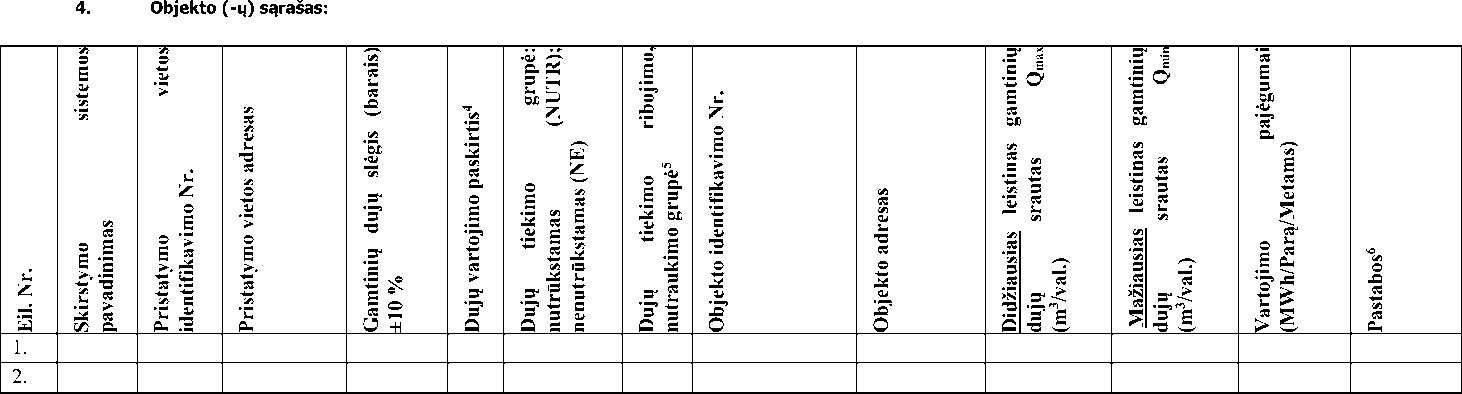 vadovaujantis Lietuvos Respublikos energetikos ministro 2014 m. spalio 10 d. įsakymu Nr. 1-248 patvirtintų Gamtinių dujų tiekimo ir vartojimo taisyklių 17.3. punktu (aktuali redakcija). Sutrumpinimai: šilumos gamyba (ŠG), elektros gamyba (EG), garo gamyba (GG), technologinės reikmės (TR), maisto gamyba (MG), nenutrūkstamas gamybos procesas (NG), sezoninė gamyba (SG), kita gamyba (KG), negyvenamųjų patalpų šildymas (NPŠ), gyvenamųjų patalpų šildymas (GPŠ), karšto vandens ruošimas (KVR), maisto ruošimas (MR), kita paskirtis (KP).vadovaujantis Lietuvos Respublikos Vyriausybės nutarimu Nr.163 patvirtinto Gamtinių dujų tiekimo saugumo užtikrinimo priemonių aprašo (Žin.,2012, Nr. 39-1930) 17 punktu (aktuali redakcija).rodmuo, įrašomas tuo atveju, jei Vartotojas nepateikė rodmenų suderinimo akto. Apskaita pradedama vykdyti nuo nurodyto rodmens.SSO	atsiskaitomoji	sąskaitagarantinio tiekimo atveju:Eil.Nr.PavadinimasPavadinimasMato Vnt.KiekisKiekisKiekisTiekėjo marža [Eur/MWh]TTFI [Eur/MWh]Prekės įkainis be akcizo ir PVM [Eur/MWh] (VII=V+VI)Akcizas [Eur/MWh]Prekės įkainis, įskaitant akcizą, bePVM [Eur/MWh] (IX=VII+VIII)PVM dydis [Eur/MWh ] (X=IX*21 proc.)Prekės įkainis, įskaitant akcizą* ir PVM [Eur/MWh] (XI=IX+X)Gamtinių dujų kaina už maksimalų perkamą kiekį [EUR] be akcizo ir be PVM(XII=IV (maks.) x VII)IIIIIIIIIVIVIVVVIVIIVIIIIXXXIXII1.Gamtinės dujosGamtinės dujosMWhMin.Prel.Maks.1.Gamtinės dujosGamtinės dujosMWhEil.Nr.PavadinimasPavadinimasMato Vnt.Perdavimo paslaugų įkainis be PVM [Eur/MWh]PVM dydis [Eur/MW h] (X=VII*2 1 proc.)Perdavimo paslaugų įkainis su PVM [Eur/MWh] (XI=VII+X)Perdavimo paslaugų kaina už maksimalų perkamą kiekį [Eur] be PVM XII=VII*IVIIIIIIIIIVIVIVVVIVIIVIIIIXXXIXII2.Gamtinių dujų perdavimasIlgalaikiai/ Trumpalaikiai perdavimo	pajėgumai(pažymėti	užsakomuspajėgumus)MWh/parą metusMWh/parą/ ketvirtį MWh/parą/ mėnesį2.Gamtinių dujų perdavimasUž perduotą kiekįMWh2.Gamtinių dujų perdavimasUž vartojimo pajėgumus (perdavimą)	visomspristatymo	vietomsMWh/parą/ metus(sumuojama visoms dujų pristatymo vietoms)(sumuojama visoms dujų pristatymo vietoms)Už vartojimo pajėgumus (SGDT dedamąją) visoms pristatymo	vietoms(sumuojama visoms dujų pristatymo vietoms)3Už vartojimo pajėgumus (SGDT dedamąją) visoms pristatymo	vietoms(sumuojama visoms dujų pristatymo vietoms)3MWh/parą/ metusEil.Nr.PavadinimasPavadinimasPavadinimasMato Vnt.KiekisIIIIIIIIIIIVV3.Gamtinių dujų skirstymas2 Dujų pristatymo vieta Nr. 1Gamtinių dujų skirstymas2 Dujų pristatymo vieta Nr. 1Gamtinių dujų skirstymas2 Dujų pristatymo vieta Nr. 1MWh/metus3.Gamtinių dujų skirstymas2 Dujų pristatymo vieta Nr. 2Gamtinių dujų skirstymas2 Dujų pristatymo vieta Nr. 2Gamtinių dujų skirstymas2 Dujų pristatymo vieta Nr. 2MWh/metus3.Gamtinių dujų skirstymas2 Dujų pristatymo vieta Nr. 3Gamtinių dujų skirstymas2 Dujų pristatymo vieta Nr. 3Gamtinių dujų skirstymas2 Dujų pristatymo vieta Nr. 3MWh/metus(A)=1.(maks.)+2.+3.(A)=1.(maks.)+2.+3.(A)=1.(maks.)+2.+3.(B)= IV (maks.) x [akcizo dydis](B)= IV (maks.) x [akcizo dydis](B)= IV (maks.) x [akcizo dydis](C)=(A) + (B)(C)=(A) + (B)(C)=(A) + (B)(D)= (C) x 0,21(D)= (C) x 0,21(D)= (C) x 0,21(E)=(C)+(D)(E)=(C)+(D)(E)=(C)+(D)Skirstymo paslaugų įkainis be PVM [Eur/MWh]PVM dydis [Eur/MW h] (X=VII*2 1 proc.)Skirstymo paslaugų įkainis su PVM [Eur/MWh] (XI=VII+X)Skirstymo paslaugų kaina už maksimalų perkamą kiekį [Eur] be PVM XII=VII*IVVIVIIVIIIIXXXIXIIBendra pasiūlymo kaina be PVM ir akcizo:Bendra pasiūlymo kaina be PVM ir akcizo:Bendra pasiūlymo kaina be PVM ir akcizo:Bendra pasiūlymo kaina be PVM ir akcizo:Bendra pasiūlymo kaina be PVM ir akcizo:Bendra pasiūlymo kaina be PVM ir akcizo:Akcizas:Akcizas:Akcizas:Akcizas:Akcizas:Akcizas:Bendra pasiūlymo kaina su akcizu be PVM:Bendra pasiūlymo kaina su akcizu be PVM:Bendra pasiūlymo kaina su akcizu be PVM:Bendra pasiūlymo kaina su akcizu be PVM:Bendra pasiūlymo kaina su akcizu be PVM:Bendra pasiūlymo kaina su akcizu be PVM:PVM (21 %):PVM (21 %):PVM (21 %):PVM (21 %):PVM (21 %):PVM (21 %):Bendra pasiūlymo kaina su akcizu ir PVM:Bendra pasiūlymo kaina su akcizu ir PVM:Bendra pasiūlymo kaina su akcizu ir PVM:Bendra pasiūlymo kaina su akcizu ir PVM:Bendra pasiūlymo kaina su akcizu ir PVM:Bendra pasiūlymo kaina su akcizu ir PVM:Įmonės pavadinimasĮmonės kodas